Российская ФедерацияНовгородская область Крестецкий районАдминистрация Новорахинского   сельского поселения ПОСТАНОВЛЕНИЕот 23.03.2017 № 101д. Новое РахиноО внесении изменений в постановление Администрации Новорахинского сельского поселения от 01.12.2014 № 93	В соответствии  с Постановлением Правительства Новгородской области    от 11.04.2017 № 130 «Государственная поддержка развития местного самоуправления Новгородской области и социально ориентированных некоммерческих организаций Новгородской области на 2016-2017 годы», решением Совета депутатов Новорахинского сельского поселения от 29.12.2016  № 86 «О   бюджете Новорахинского сельского поселения на 2017 и плановый период 2018 и 2019 годов»,   решением   общего собрания  Территориального общественного самоуправления  «Старорахинский», Крестецкого района  Новгородской  области  от   17.03.2017 года Администрация Новорахинского сельского поселения ПОСТАНОВЛЯЕТ:1.Внести изменения в постановление Администрации  Новорахинского сельского поселения  от 01.12.2014 № 93 «О  муниципальной программе «Устойчивое развитие сельских территорий в Новорахинском сельском поселении на 2015-2020 годы» (далее-Программа):	1.1.Подпункт 2.6 пункта 2  раздела  5 Программы  « Цели, задачи и целевые показатели муниципальной программы» Паспорта Программы  изложить в редакции:         1.3. Раздел 8  Программы  «Ожидаемые конечные результаты реализации муниципальной программы»  Программы дополнить абзацем следующего содержания: «обеспечение поддержки  реализации  проектов  местных  инициатив граждан  по установке ограждения на гражданском кладбище в д. Старое Рахино Новорахинского сельского поселения».         1.4. В приложении 2 Программы « Подпрограмма «Организация благоустройства территорий населенных пунктов Новорахинского сельского поселения» муниципальной программы Новорахинского сельского поселения «Устойчивое развитие сельских территорий в Новорахинском сельском поселении  на 2015-2020 годы » (далее-Подпрограмма):         1.4.1. Пункт 6 раздела  2 Подпрограммы  «Задачи и целевые показатели подпрограммы муниципальной программы»  изложить в редакции: 	1.4.2. Первый абзац раздела  5 Подпрограммы  « Ожидаемые конечные  результаты реализации подпрограммы» дополнить  текстом следующего содержания:«- обеспечение поддержки  реализации проектов  местных  инициатив граждан  по  установке ограждения на гражданском кладбище в д. Старое Рахино Новорахинского сельского поселения»;1.4.3. Пункт 6  «Задача 6: Реализация проектов местных инициатив граждан» Мероприятий подпрограммы «Организация благоустройства территорий населенных пунктов Новорахинского сельского поселения» дополнить  подпунктом 6.3 в редакции:2.Опубликовать постановление в муниципальной газете «Новорахинские вести» и разместить на официальном сайте  Администрации Новорахинского сельского поселения в информационно –телекоммуникационной сети «Интернет».Глава администрации	  Г.Н. Григорьев___________________________________________________________________________________________________________________________________________Российская ФедерацияНовгородская область Крестецкий районАдминистрация Новорахинского   сельского поселения ПОСТАНОВЛЕНИЕот 23.03.2017 № 102д. Новое РахиноО запрещении проведения сельскохозяйственных палов и  выжигания сухой травы	В соответствии с Федеральными законами от 21 декабря 1994 года  № 69-ФЗ «О пожарной безопасности», от 06 октября 2003 № 131-ФЗ «Об общих принципах организации местного самоуправления в Российской Федерации»,Правилами противопожарного режима в Российской Федерации, утвержденными Постановлением Правительства Российской Федерации от 25.04.2012 № 390(в редакции Постановления Правительства РФ от 18.08.2016 № 807 «О внесении изменений в некоторые акты Правительства Российской Федерации по вопросу обеспечения пожарной безопасности территорий»), в связи с повышенной пожарной опасностью	ПОСТАНОВЛЯЮ:1.Запретить организациям всех форм собственности и гражданам: 1.1. Выжигание сухой травянистой растительности, пожнивных остатков на землях сельскохозяйственного назначения и землях запаса, разведение костров на полях, на землях лесного фонда, сельскохозяйственных предприятий, организаций, иных юридических лиц, и на земельных участках граждан.1.2.Сжигание мусора и сухой травы возле жилых домов на  территориях населённых пунктов  Новорахинского сельского поселения и прилегающих к ним территориях.1.3. Рекомендовать учреждениям, организациям, иным юридическим лицам независимо от их организационно-правовых форм и форм собственности, крестьянским (фермерским) хозяйствам, общественным объединениям, индивидуальным предпринимателям, должностным лицам, гражданам Российской Федерации, иностранным гражданам, лицам без гражданства, владеющим, пользующимся и (или) распоряжающихся территорией, прилегающей к лесу (далее-территория):1.3.1. В период со дня схода снежного покрова до установления устойчивой дождливой погоды  обеспечить  очистку территории  от сухой травянистой растительности, пожнивных остатков, валежника, порубочных остатков, мусора и других горючих материалов на полосе шириной не менее 10 метров от леса,  либо устройство  отделяющей   лес противопожарной минерализованной полосы шириной не менее 0,5 метра или иного противопожарного барьера.2.Специалистам Администрации поселения, членам комиссии по  предупреждению и ликвидации чрезвычайных ситуаций и обеспечению пожарной безопасности на территории Новорахинского сельского поселения при Администрации Новорахинского сельского поселения, подразделению добровольной пожарной охраны Новорахинского сельского поселения обеспечить первичные меры пожарной безопасности  в части:2.1.Создание в целях пожаротушения условий забора воды из источников  наружного водоснабжения, расположенных в сельских населённых пунктах и прилегающих к ним территориях;2.2.Организации проведения противопожарной пропаганды среди населения по вопросам охраны лесов от пожара, о мерах пожарной безопасности в лесах, населённых пунктах и прилегающих к ним территориях, в том числе посредством организации и проведения собраний населения и подворных обходах.2.3.Оказания помощи работникам лесничеств в выявлении лиц, нарушающих Правила пожарной безопасности в лесах, утверждённые постановлением Правительства Российской Федерации от 30 июня 2007 года № 417.2.4. Подготовки и содержания  в готовности необходимых                                                                                                                                                                                                                                                                                                                                                                                      сил  и средств  защиты населения и территорий от чрезвычайных ситуаций, связанных с лесными пожарами, сельскохозяйственными палами.	3.Довести настоящее постановление до сведения руководителей  учреждений, организаций, иных юридических лиц независимо от их организационно-правовых форм и форм собственности, крестьянских (фермерских) хозяйств, общественных объединений, индивидуальных предпринимателей, осуществляющих свою деятельность на территории Новорахинского сельского поселения,   должностных лиц, граждан Российской Федерации, иностранных граждан, лиц без гражданства, проживающих (пребывающих) на территории сельского  поселения.4.Контроль за выполнением постановления оставляю за собой.	5.Постановление вступает в силу с момента  опубликования.	6.Опубликовать постановление в  муниципальной газете « Новорахинские вести» и в ИТС Интернет на официальном сейте Администрации  Новорахинского сельского поселения.Глава администрации   Г.Н. Григорьев _____________________________________________________________________________Российская ФедерацияНовгородская область Крестецкий районСовет депутатов Новорахинского   сельского поселения РЕШЕНИЕ от 23.03.2017 № 95д. Новое РахиноОб отчёте Главы Новорахинского сельского поселения за  2016 год	Совет депутатов Новорахинского сельского поселенияРЕШИЛ:	 1.Отчёт Главы  Новорахинского сельского поселения за   2016 год принять к сведению.	2. Дать оценку  работы Главы Новорахинского сельского  поселения  и Администрации Новорахинского сельского поселения «удовлетворительно». 3.Опубликовать отчёт Главы Новорахинского сельского поселения за 2016 год и настоящее решение  в муниципальной газете «Новорахинские вести» и разместить на официальном сайте Администрации Новорахинского сельского поселения в информационно-телекоммуникационной сети «Интернет».Глава поселения           Г. Н. ГригорьевПринят к сведению Советом  депутатов Новорахинского сельского поселения решением от 23.03.2017    № 95  ОтчётГлавы администрации Новорахинского сельского поселения о проделанной работе за 2016   год                             Уважаемые депутаты, коллеги, приглашенные!	Работа администрации сельского  поселения   в 2016 году строилась в пределах полномочий, определенных федеральным, областным законодательством,  Уставом сельского поселения , а также наказами жителей поселения.Численность постоянного населения на 31 декабря 2015 года составляет  1175человек ( более 10 % от численности Крестецкого муниципального района ) Из общего количества населения дети до 18 лет - 199 человека,  313 пенсионеров, инвалиды до пенсионного возраста - 40 человек и работоспособное население 623 человек. В 2016 году умерло  34 человека, родилось 3 детей.Естественная убыль составила31 человек.  Миграционный прирост составил  -- 58 человек (выбыло)По бюджету поселения:Доходная часть бюджета за 2016  год исполнена на 95,3%, при плане   получения доходов   6373, 9 тыс. руб. получено фактически  6071,9 тыс. руб.- НДФЛ  1091,4 тыс. руб. – 88,8 % к плану.     - Налог на имущество физических лиц: 76,6 тыс руб – 21,9 %к плану       -Земельный налог: 1616,1тыс. руб.- 103,4%-Доходы от уплаты акцизов на бензин : 1228,1 тыс.руб. – 104,4 %  к плану-Безвозмездные поступления на выравнивание бюджета:  2047,6тыс руб. в том числе :___________________________________________________________________________________________________________________________________________Дотации  1333,0 тыс руб;Субсидии на осуществление дорожной деятельности 494,0 тыс. руб.;  субвенции на осуществление государственных полномочий по  первичному воинскому  учету 71,5 тыс. руб.;  по участию в организации  деятельности по сбору и транспортированию твёрдых коммунальных отходов.92,6 тыс. руб.     ( на содержание штатных единиц).Расходы бюджета составили  6532,8 тыс.руб  исполнены на  92,6%.Завершили год с дефицитом  бюджета  460,9 тыс.руб.Средства бюджета расходуются на  исполнение полномочий по решению вопросов местного значения  определённых   13 федеральным  и 6 областным законодательством, а также  на  содержание  штатных работников администрации сельского поселения  в количестве 8 единиц, из них 3 ед. муниципальных служащих.     На территории поселения функционируют:общеобразовательная школа в которой  обучаются  80 детей, детское дошкольное отделение АМОУ «ООШ № 4» которое посещают 35  ребенка ( 2 группы),  В учреждении трудятся 21 человек, их них педагогический состав 12 человек. Для организованной перевозки  детей к месту учебы и обратно используется    3  единицы техники,  школьные автобусы  оснащены  системой  ГЛОНАС    и  тахографами.  4 учреждения культурно-досугового типа,  5 библиотек, в которых работают 12 человек.   По результатам работы в системе культуры прослеживается рост  участников культурно-досуговых и физкультурно-спортивных  мероприятий.Сформированная ранее  традиция  проводить праздники деревень  в Новом Рахино, Старом Рахино, Сомёнке, Ракушино, Локотско, Еваничи с массовым гулянием населения, игровыми аттракционами для детей и спортивными соревнованиями для молодёжи,    праздничные мероприятия ко Дню пожилых людей, Дню матери,  других государственных и православных праздников        (23Февраля, 8 Марта, Дни России и  Народного единства, Масленица и Рождество Христово и др ) массовых спортивных мероприятий ( Кросс «Нации», Лыжня России, соревнования по дартсу)  продолжена и в 2016 году.  Приобретён спортивный инвентарь, переданный в пользование  в сельские Дома культуры, на спортивные игровые площадки в д.Новое Рахино, Локотско, Сомёнка, Ракушино призы и грамоты для участников  и победителей соревнований. Финансирование  культурно-массовых,  спортивных, организационно-воспитательных  мероприятий из бюджета поселения  составило 14 тыс.рублей.  Для обеспечения населения услугами связи, торговли, общественного питания на территории сельского поселения функционируют 3 отделения почтовой связи, 4 кафе, 6 магазинов.  Обеспечение услугами связи  и  товарами первой необходимости жителей  населённых пунктов, в которых отсутствуют  или не работают  почтовые отделения,  магазины ,  осуществляется передвижными ОПС  и автомагазинами  Крестецкого  РАЙПО  и индивидуальными предпринимателями.Рабочими местами  трудоспособное население сельского поселения обеспечивают сельскохозяйственный агропромышленный комплекс  «Белгранкорм -Великий Новгород», Новорахинское и Локотское лесничества, 3 АЗС,  предприятия малого и среднего предпринимательства (3-СПК, 2-придорожного комплекса-шиномонтаж, 4-кафе, 3 АЗС, ИП).2 человека  состоят на учёте в центе занятости  населения.В связи с тем, что  на территории поселения имеющиеся ФАПы не функционируют,  медицинское обслуживание населения осуществляется по графику, 1 раз в квартал   мобильной выездной  бригадой «Здоровье» в состав которой входят  медработники  Крестецкой ЦРБ  и  специалисты социальной службы Администрации Крестецкого муниципального района.  Бригада посетила 75  человек, в основном престарелых граждан проживающих в  16 населённых пунктах сельского поселения.Администрация сельского поселения тесно взаимодействует с некоммерческими общественными организациями-  Общественным советом сельского поселения, Советом ветеранов, Территориальными общественными самоуправлениями  (это -МКД   № 80 Д.Новое Рахино.         д. Новая Болотница, д.Ламерье, Федосовичи «Ветеран»), Областным общественным учреждением «Добровольная пожарная команда Новгородской области»,  а также с Комиссиями  и комитетами Администрации Крестецкого муниципального района (по социальным вопросам-  12 обследований  материально-бытовых условий проживания граждан  для оказания  социальной поддержки , опеки и попечительству, Комиссией по делам несовершеннолетних и защите их прав - 9 рейдов  в семьи с несовершеннолетними детьми, находящимися в социально-опасном положении , КПЛЧС и ОПБ – 3 рейда с сотрудниками  пожарной охраны  по местам  пребывания граждан без  регистрации и пр.)  Администрация поселения тесно  взаимодействует с ОМВД России по Крестецкому району,   по  обращениям Администрации,  сотрудники  полиции обеспечивают поддержку   общественного  порядка  при проведении    культурно- массовых и спортивных  мероприятий.    В административном здании  поселения  д.Новое Рахино, 26  распложён участковый пункт полиции 2.2. Участковый  инспектор полиции Новорахинского сельского поселения- Павлов Олег Александрович.Проводятся прием граждан по личным вопросам,  встречи с населением. информационные дни, ежемесячные выезды специалистов пенсионного фонда.  В здании администрации функционирует  территориальное обособленное подразделение отдела МФЦ Крестецкого района. Проведено  4 публичных слушаний по вопросам Устава и Бюджета сельского поселения, 25 собраний граждан (40 населённых пунктах)  14 подворных обходов ( 24 населённых пункта), охвачено 729 чел. Обращения, вопросы и пожелания граждан в  основном  носят  социально- экономический, бытовой  характер: по  улучшению жилищных условий, о работе  автобусного обслуживания населения, автомагазинов, о социальном обеспечении, об обеспечении населения дровами, водоснабжении,  электроснабжении, ремонте уличного освещения, расчистке и ремонте дорог, вопросы, связанные с адресным хозяйством,  предоставлением  и   использованием  земельных  участков,  также  оформлением  в  собственность  объектов  недвижимости и  другие. Все поступившие  обращения рассмотрены в соответствии с нормами действующего законодательства, по всем приняты соответствующие решения.По обращениям граждан проводятся проверки    соблюдения   жителями поселения  норм и правил, установленных муниципальными нормативными правовыми актами, это  содержание домашних животных, соблюдение противопожарного режима, правил  санитарии, благоустройства и застройки территории. По выявленным нарушениям, составлены административные протоколы нарушители оштрафованы  на общую  сумму  9,0 тыс. руб.На протяжении всего года Администрацией поселения велась работа по осуществлению государственных полномочий- осуществление первичного воинского учёта, участие по осуществлению деятельности по опеке и попечительству, совершение нотариальных действий(  совершено 7  нотариальных  действия, в основном оформление доверенностей,  на сумму 3,1 _тыс.руб. 44,3  % от плана), участие в организации деятельности по сбору и транспортированию твёрдых коммунальных отходов (охвачено 22 населённых пункта,  заключено 405 договоров на вывоз ТБО, что составляет 53% от общего количества домовладений) За 2016 год специалистами администрации оказано  313 услуги населению ( выдача различного рода справок и выписок,  присвоение адресов  объектам недвижимости, оформление документов по земельным отношениям, по нотариальным действиям), через отдел МФЦ 158 услуг. Всего- 471 услуга.В отчётном году под жилищное строительство гражданам предоставлено 89 земельных участков  общей площадью 762 161 кв. м.,  введено   в эксплуатацию  804,5 кв. м. жилой площади ( 9 домов ).  Льготная категория граждан , которым предоставлены земельные участки - 6 человек. Сумма выкупа земельных участков в бюджет муниципального района составила 743, 9 тыс. руб. )Информация о деятельности органов местного самоуправления размещается на официальном сайте Администрации Новорахинского сельского поселения в ИТС «Интернет» и публикуется в  газете «Новорахинские вести», которые распространяются через библиотеки.Для  обеспечения первичных мер пожарной безопасности, -  в поселении имеются АРС -14,  8 мотопомп,  ранцевые огнетушители  «Ермак» и противопожарный инвентарь. Финансирование данного полномочия составило  29,0 тыс.рублей.      За 2016 год на территории поселения произошло 8 различного рода пожаров.    В тушении  пожаров принимает участие  Добровольная пожарная команда сельского  поселения. Работники Администрации  сельского поселения, старосты деревень постоянно проводят противопожарный инструктаж с населением. В 2016 году проинструктировано  более 800 человек. Хотелось, чтобы  граждане выполняли требования правил   пожарной  безопасности более ответственно, а также пресекали  случаи  выявленных противопожарных нарушений. на дорожную деятельность в отношении автомобильных дорог местного значения в границах населённых пунктов поселения  составляющей из 49 дорог протяжённостью  36,8  км потрачено  1635,4 тыс. руб., из них   на  расчистку, подсыпку, работы по содержанию  уличной дорожной сети, приобретение щебня и мероприятия по ремонту улиц  – 625,0 тыс. рублей (ремонт автомобильных дорог 1010,4 тыс. руб. (н.п.. Сомёнка, 
Колокола, Болошково, Новое Рахино (хутор), Давыдовщина, Ярково, Локотско).Одним из важнейших вопросов является благоустройство и озеленение сельских населённых пунктов. На  исполнение данного полномочия  на 2016 год потрачено 1157,0тыс руб.:Основные затраты в сумме  1112,9 тыс.руб. на оплату   освещения населённых пунктов сельского поселения 211 фонарями  и ремонт неисправных  светильников.Для приведения в надлежащий вид  мест массового отдыха  и пребывания граждан  (обкос травы, вырубку кустарника, уборку  мусора, установку ограждений, скамеек и прочих элементов  благоустройства ) потрачено 10,1, 0 тыс. руб. бюджетных средств. Предоставлена субсидия из областного бюджета 29,5  тыс.руб  на реализацию мероприятий в рамках муниципальной  программы поселения   «Устойчивое развитие сельских территорий в Новорахинском сельском поселении на 2015-2020 годы».  Традиционно каждую весну проводится уборка гражданских кладбищ, мемориальных памятников павшим в годы ВОВ,   Семья Гридосовых (Сергей Вячеславович и Елена Сергеевна) приобрели Новогодние подарки для все учащихся школы и детского сада в количестве 110 штук.     ________________________________________________________________________________________________________________________________________     Проведены обследования мест массового купания и отдыха граждан, обкошена трава, убран мусор, установлены таблички.           Проблема с распространением Борщевика Сосновского присутствует и в нашем поселении. Проведена работа по определению очагов произрастания борщевика и их объёмов. Мероприятия по обработке и уничтожению  очагов произрастания борщевика  Администрацией поселения будет продолжаться, это требует  длительного времени и больших финансовых затрат, но хотелось, чтобы  собственники    земельных участков своевременно проводили  обкос и потраву ещё молодых порослей Борщевика  около своих домов и прилегающих к домам  общественных территорийЖилищное хозяйство Муниципальный жилищный фонд передан в Администрацию Крестецкого муниципального района. На территории поселения    в д. Новое Рахино работает газовая котельная №  14  ООО «Новгородская тепловая компания» обеспечивающая теплом  многоквартирные дома, школу, детский сад, сельский  клуб. Отопительный сезон проходит в бесперебойном режиме.В семи  населённых пунктах  имеется  централизованное водоснабжение. Обеспечение водоснабжением  осуществляет ООО «Водоканал».В  остальных деревнях – колодезное водоснабжение. В системе водоотведения работают очистные сооружения в д.Новое Рахино.Огромная благодарность депутатам Совета депутатов Новорахинского сельского поселения,  учителям и учащимся школы, работникам Домов Культуры, Индивидуальным предпринимателям,  жителям поселения за участие и помощь в работе Администрации сельского поселения.Заканчивая свое выступление, хочу сказать,   что есть вопросы, которые можно решить сразу,  есть вопросы, которые требуют долговременной перспективы. Органы местного самоуправления сельского поселения всегда готовы прислушиваться к советам жителей по решению  различного рода вопросов  и  проблем. Но мы также рассчитываем на поддержку самих жителей нашего поселения, на ваше деятельное участие в обновлении всех сторон жизни нашего поселения, на вашу гражданскую инициативу, заинтересованность каким быть поселению сегодня и в будущем.Спасибо за внимание. 23 марта  2017 г.  			____________________________________________________________________________Российская ФедерацияНовгородская область Крестецкий районСовет депутатов Новорахинского   сельского поселения РЕШЕНИЕ от 23.03.2017 № 96д. Новое РахиноО назначении публичных слушанийВ соответствии  с  Уставом Новорахинского сельского поселения Совет депутатов Новорахинского сельского поселенияРЕШИЛ:1. Направить проект отчёта об исполнении бюджета Новорахинского  сельского  поселения за 2016 год в Контрольно-счётную комиссию Новорахинского сельского поселения  и для опубликования в муниципальную газету « Новорахинские вести». 2. Назначить  публичные слушания по проекту отчёта об исполнении бюджета Новорахинского сельского поселения за 2016 год на 5 апреля  2017 года  в 18.00 в здании Администрации Новорахинского сельского поселения;	3. Ответственным за проведение публичных слушаний назначитьГригорьева Г.Н.4. Утвердить прилагаемые Порядок участия граждан в обсуждении проекта отчёта об исполнении бюджета   сельского поселения   и Порядок учёта предложений по проекту отчёта об исполнении бюджета  Новорахинского  сельского поселения.5. Опубликовать решение в муниципальной  газете «Новорахинские вести».Глава поселения            Г.Н. Григорьев    Утверждён   решением Совета депутатов Новорахинского сельского поселения     от 23.03.2017 № 96                   ПОРЯДОК УЧЁТА ПРЕДЛОЖЕНИЙ ПО ПРОЕКТУ ОТЧЁТА ОБ ИСПОЛНЕНИИ  БЮДЖЕТА  НОВОРАХИНКОГО СЕЛЬСКОГО ПОСЕЛЕНИЯ             1.Граждане, проживающие на территории Новорахинского сельского поселения Крестецкого района, имеют право подать свои предложения по проекту  отчёта об исполнении бюджета   сельского поселения.             2.Предложения граждан подаются в письменном виде с указанием фамилии, имени, отчества и должны содержать, помимо изложения существа вопроса данные о месте жительства, учёбы и работы гражданина.             3. Все поступившие предложения граждан  по проекту отчёта об исполнении бюджета Новорахинского  сельского поселения регистрируются в журнале учёта предложений в день их поступления.                          4. Ведение делопроизводства по предложениям граждан осуществляет Администрация Новорахинского сельского поселения.             5. Все поступившие предложения граждан после их регистрации направляются на рассмотрение в Контрольно-счётную комиссию Новорахинского сельского поселения.             6. Срок рассмотрения предложений по проекту отчёта об исполнении  бюджета Новорахинского  сельского поселения     - не более 10 дней с момента их регистрации.             7. Контрольно-счётная комиссия Новорахинского сельского поселения сообщает в письменной форме заявителю о решении, принятом по его предложению, не позднее чем в трёхдневный срок после рассмотрения этого предложения.Утверждён                  решением Совета депутатов Новорахинскогосельского поселения от 23.03.2017 № 96                   ПОРЯДОК УЧАСТИЯ ГРАЖДАН В ОБСУЖДЕНИИ  ПРОЕКТАОТЧЁТА ОБ ИСПОЛНЕНИИ БЮДЖЕТА НОВОРАХИНСКОГО СЕЛЬСКОГО ПОСЕЛЕНИЯ	1.Граждане, проживающие на территории Новорахинского сельского поселения Крестецкого  района, имеют право на личное участие в обсуждении проекта отчёта об исполнении  бюджета Новорахинского  сельского поселения. 	2. Для участия в обсуждении проекта отчёта об исполнении бюджета Новорахинского сельского поселения    гражданину необходимо зарегистрировать заявку на участие в обсуждении.	3. Заявка может быть подана в письменной или устной форме и   должна содержать указание  фамилии, имени, отчества и содержать помимо изложения существа вопроса, данные о месте жительства, работы или учёбы заявителя.	4. Все поступившие заявки граждан на участие в обсуждении проекта отчёта об исполнении  бюджета Новорахинского  сельского поселения, регистрируются  незамедлительно в журнале учёта предложений по проекту отчёта об исполнении  бюджета  сельского поселения.5.Ведение делопроизводства по участию  граждан  в обсуждении проекта отчёта об исполнении бюджета Новорахинского  сельского поселения ведёт Администрация Новорахинского сельского поселения.6. Администрация Новорахинского сельского поселения обязана оповестить гражданина, подавшего заявку на участие в обсуждении проекта  отчёта исполнения  бюджета  Новорахинского  сельского поселения в двухдневный срок о дате, времени и места заседания комиссии по экономике и бюджету Совета депутатов Новорахинского сельского поселения, на котором будут заслушаны его предложенияПРОЕКТОб  утверждении отчёта  об исполнении бюджета Новорахинского сельского поселения за  2016 годСовет депутатов Новорахинского сельского поселенияРЕШИЛ:	 1.Информацию  Контрольно-счётной комиссии поселения  и  отчёта  бухгалтерии   Администрации Новорахинского сельского поселения об исполнении бюджета  Новорахинского  сельского  поселения  за   2016 год согласно приложениям 1-6  принять к сведению.	2. Утвердить отчёт об исполнении бюджета Новорахинского сельского  поселения за 2016 год: по доходам в сумме 6071,9 тыс.  рублейпо расходам в сумме  6532,8 тыс. рублейс дефицитом  460,9 тыс. рублей_________________________________________________________________________________________________________________________________3.Опубликовать решение в муниципальной газете «Новорахинские вести» и разместить на официальном сайте Администрации Новорахинского сельского поселения в информационно-телекоммуникационной системе «Интернет».Глава поселения                 Г. Н. Григорьев	_________________________________________________________________________________________________________________________________________Доходы бюджета  Новорахинского  сельского поселения по кодам видов доходов, подвидов доходов, классификации операций сектора государственного управления, относящихся к доходам бюджета за 2016 год___________________________________________________________________________________________________________________________________________   Приложение 3                                                                 к решению Совета депутатов Новорахинского     сельского  поселения     от  00.00.2017   №  00                                                                  Приложение 4   к решению Совета депутатов Новорахинского        сельского  поселения от  00.00.2017   №  00                                                        Численность работников Администрации Новорахинского сельского поселения составила 8 человек,  в том числе муниципальных служащих 3 человек. Фактические затраты на денежное содержание  работников органов местного самоуправления составили  2806,9 тыс. рублей, в том числе муниципальных служащих 1028,6 тыс. рублей.__________________________________________________________________________________________________________________________________________Приложение 5 к решению Совета депутатов Новорахинского сельского поселения от  00.00.2017   №  00                  Источники  финансирования дефицита бюджета  Новорахинского поселения по кодам классификации  источников финансирования дефицита бюджета на 2016 год                                                                                                                           тыс.руб.Приложение 6 к решению Совета депутатов Новорахинского сельского поселения от  00.00.2017   №  00Источники  финансирования дефицита бюджета Новорахинского поселения  по кодам групп, подгрупп, статей ,видов источников финансирования дефицита бюджета классификации операций сектора управления, относящихся к источникам финансирования дефицитов бюджета                                                                                                 на 2016 год                                                                                                                                                      тыс.руб.		________________________________________________________________________________________________Российская ФедерацияНовгородская область Крестецкий районСовет депутатов Новорахинского   сельского поселения РЕШЕНИЕ от 23.03.2017 № 97д. Новое РахиноО внесении изменений в решение Совета депутатов  Новорахинского сельского  поселения от 29.12.2016 № 86	Совет депутатов Новорахинского сельского поселенияРЕШИЛ:1.Внести изменения в решение Совета депутатов Новорахинского        сельского поселения  от 29.12.2016 № 86 «О   бюджете Новорахинского сельского поселения на 2017 и плановый период 2018 и 2019 годов» (далее  решение):1.Внести изменения в решение Совета депутатов Новорахинского        сельского поселения  от 30.12.2015 № 20 «О бюджете Новорахинского сельского поселения на 2016 год» (далее  решение):1.1. В приложении  3 «Распределение бюджетных ассигнований по разделам и подразделам, целевым статьям (государственным (муниципальным) программам и не программным  направлениям деятельности), группам (группам и подгруппам)    видов расходов бюджета на 2017 год и плановый период 2018 и 2019 годов Новорахинского сельского поселения  (тыс.рублей)»  раздел «Жилищно-коммунальное хозяйство» изложить в редакции:1.2. В приложении 4 «Ведомственная структура расходов бюджета Новорахинского сельского поселения на 2017 год и плановый период 2018 и 2019 годов  раздел «Жилищно-коммунальное хозяйство» изложить в редакции:1.3. Приложение 6    «Распределение бюджетных ассигнований по целевым статьям (муниципальным программам и непрограммным направлениям деятельности), группам и подгруппам видов расходов классификации расходов Бюджета Новорахинского сельского поселения на 2017 год и плановый период 2018 и 2019 годов» изложить в редакции:2. Опубликовать решение в муниципальной газете «Новорахинские вести» и разместить в информационно-телекоммуникационной сети «Интернет» на официальном сайте Администрации Новорахинского сельского поселения.Глава поселения              Г. Н. Григорьев__________________________________________________________________________________________________________________________________________Российская ФедерацияНовгородская область Крестецкий районСовет депутатов Новорахинского   сельского поселения РЕШЕНИЕ от 23.03.2017 № 98 д. Новое РахиноО внесении изменений в решение Совета депутатов  Новорахинского сельского поселения от 26.01.2011  № 39В соответствии с Гражданским кодексом Российской Федерации, Федеральными законами  от 6 октября 2003 года № 131-ФЗ «Об общих принципах организации местного самоуправления в Российской Федерации», от 21декабря 2001 № 178 «О приватизации государственного и муниципального имущества», Уставом Новорахинского сельского поселения  Совет депутатов Новорахинского сельского поселения РЕШИЛ:1.Внести изменения в  решение Совета депутатов  Новорахинского сельского поселения от 26.01.2011  № 39 «Об утверждении Положения  об управлении и распоряжении  муниципальным имуществом  Новорахинского сельского поселения (далее –Положение):	1.1. Пункт 5 Положения дополнить подпунктом 5.3 в редакции:«5.3. Администрация сельского поселения размещает сообщение о продаже муниципального имущества на официальном сайте Администрации Новорахинского сельского поселения в информационно- телекоммуникационной сети «Интернет» в соответствии с пунктом  12.1  настоящего  Положения, не менее чем за  тридцать дней до дня осуществления продажи указанного имущества, если иное не предусмотрено Федеральным законом от 21 декабря 2001 г. N 178-ФЗ»;	1.2. Пункт 12 Положения изложить в редакции:	«12.Приватизация муниципального имущества      12.1. Приватизация муниципального имущества осуществляется в соответствии с законодательством Российской Федерации о приватизации, программой приватизации муниципального имущества, утверждаемой решением Совета депутатов сельского поселения. 
      12.2. Программа приватизации муниципального имущества сельского поселения (далее - Программа) разрабатывается Администрацией сельского поселения.
       12.3. Программа состоит из двух разделов.
     	Первый раздел Программы содержит описание основных направлений и задач приватизации муниципального имущества поселения (далее - муниципальное имущество), мероприятий по реализации Программы приватизации, обобщенную характеристику муниципального имущества, подлежащего приватизации, предполагаемые сроки приватизации а также прогноз объемов поступлений в муниципальный бюджет от продажи муниципального имущества.
            Второй раздел Программы содержит перечни муниципального имущества, подлежащего приватизации (муниципальных унитарных предприятий, акций акционерных обществ, находящихся в муниципальной собственности, недвижимости и иного имущества), с указанием характеристики соответствующего муниципального имущества.
      12.4. Программа утверждается Советом депутатов сельского поселения, подлежит опубликованию в муниципальной газете «Новорахинские вести».                12.5. Внесение при необходимости изменений в утвержденную программу осуществляется в порядке, установленном для ее разработки.
     12.6. Решения об условиях приватизации муниципального имущества сельского поселения (далее - решения об условиях приватизации) подготавливаются и принимаются в соответствии с Программой приватизации муниципального имущества в сроки, позволяющие обеспечить его приватизацию в соответствии с Программой:
       Принятие решения об условиях приватизации осуществляется постановлением Администрации сельского  поселения.
Подготовка решений об условиях приватизации предусматривает определение состава муниципального имущества сельского поселения (далее - имущество), подлежащего приватизации, способа его приватизации и нормативной цены, а также иных необходимых для приватизации имущества сведений.
         Наряду с подготовкой решения об условиях приватизации при необходимости подготавливается решение об установлении обременения в отношении имущества, подлежащего приватизации, и о дальнейшем использовании имущества, не подлежащего приватизации (далее - решения об установлении обременения).
          Решение об установлении обременения принимается постановлением Администрации поселения одновременно с принятием решения об условиях приватизации.
      12.7. Организатором торгов по продаже имущества в рамках Программы выступает Администрация сельского поселения , которая:
- создает комиссию по продаже приватизируемого имущества;
- проводит торги по продаже имущества в рамках Программы;
- осуществляет информационное обеспечение приватизации муниципального имущества в соответствии с Федеральным законом от 21 декабря 2001 г. N 178-ФЗ "О приватизации государственного и муниципального имущества";
- не позднее 1 марта текущего года представляет отчет в Совет депутатов сельского поселения о результатах приватизации.
         12.8. Продавцом муниципального имущества выступает Администрация сельского поселения .
         12.9. В случае признания продажи муниципального имущества несостоявшейся администрация в месячный срок принимает одно из следующих решений:
- о продаже имущества ранее установленным способом;
- об изменении способа приватизации;
- об отмене ранее принятого решения об условиях приватизации. 
        12.10. Начальная цена, подлежащего приватизации муниципального имущества устанавливается в случаях, предусмотренных Федеральным законом от 21 декабря 2001 г. N 178-ФЗ "О приватизации государственного и муниципального имущества", в соответствии с законодательством Российской Федерации, регулирующим оценочную деятельность.
        12.11. Оплата приватизированного муниципального имущества осуществляется единовременно или в рассрочку. Срок рассрочки не может быть более чем один год.
          Решение о предоставлении рассрочки может быть принято в случае приватизации муниципального имущества в соответствии со ст. 24 Федерального закона от 21 декабря 2001 г. N 178-ФЗ "О приватизации государственного и муниципального имущества".
         Решение о предоставлении рассрочки принимается постановлением Администрации поселения.
         Средства, получаемые от приватизации муниципального имущества, поступают в бюджет сельского поселения в полном объеме»;           1.3. Дополнить Положение пунктом 12.1 в редакции:«12.1. Информационное обеспечение приватизации муниципального имущества     12.1.1. Под информационным обеспечением приватизации муниципального имущества понимаются мероприятия, направленные на создание возможности свободного доступа неограниченного круга лиц к информации о приватизации и включающие в себя размещение на официальных сайтах в сети «Интернет» прогнозного плана приватизации муниципального имущества, решений об условиях приватизации соответственно муниципального имущества, информационных сообщений о продаже муниципального имущества и об итогах его продажи, ежегодных отчетов о результатах приватизации муниципального имущества.        Информация о приватизации муниципального имущества, указанная в настоящем пункте, подлежит размещению на официальном сайте  Администрации сельского поселения в сети «Интернет»,  а также на официальном сайте Российской Федерации в сети «Интернет» для размещения информации о проведении торгов, определенном Правительством Российской Федерации (далее — сайты в сети «Интернет»).    12.1.2. Информационное сообщение о продаже муниципального имущества подлежит размещению на сайтах в сети «Интернет» не менее чем за тридцать дней до дня осуществления продажи указанного имущества, если иное не предусмотрено Федеральным законом от 21 декабря 2001 г. N 178-ФЗ.            Решение об условиях приватизации муниципального имущества размещается в открытом доступе на сайтах в сети «Интернет» в течение десяти дней со дня принятия этого решения.    12.1.3. Информационное сообщение о продаже муниципального имущества должно содержать, за исключением случаев, предусмотренных Федеральным законом от 21 декабря 2001 г. N 178-ФЗ, следующие сведения:1) наименование органа местного самоуправления, принявшего решение об условиях приватизации такого имущества, реквизиты указанного решения;2) наименование такого имущества и иные позволяющие его индивидуализировать сведения (характеристика имущества);3) способ приватизации такого имущества;4) начальная цена продажи такого имущества;5) форма подачи предложений о цене такого имущества;6) условия и сроки платежа, необходимые реквизиты счетов;7) размер задатка, срок и порядок его внесения, необходимые реквизиты счетов;8) порядок, место, даты начала и окончания подачи заявок, предложений;9) исчерпывающий перечень представляемых участниками торгов документов и требования к их оформлению;10) срок заключения договора купли-продажи такого имущества;11) порядок ознакомления покупателей с иной информацией, условиями договора купли-продажи такого имущества;12) ограничения участия отдельных категорий физических лиц и юридических лиц в приватизации такого имущества;13) порядок определения победителей (при проведении аукциона, специализированного аукциона, конкурса) либо лиц, имеющих право приобретения государственного или муниципального имущества (при проведении его продажи посредством публичного предложения и без объявления цены);14) место и срок подведения итогов продажи государственного или муниципального имущества;15) сведения обо всех предыдущих торгах по продаже такого имущества, объявленных в течение года, предшествующего его продаже, и об итогах торгов по продаже такого имущества.         12.1.4. По решению администрации сельского поселения в информационном сообщении о продаже муниципального имущества указываются дополнительные сведения о подлежащем приватизации имуществе.    12.1.5. В отношении объектов, включенных в прогнозный план приватизации муниципального имущества юридическим лицом, привлекаемым для организации продажи приватизируемого имущества и (или) осуществления функции продавца, может осуществляться дополнительное информационное обеспечение.    12.1.6. Со дня приема заявок лицо, желающее приобрести муниципальное имущество (далее — претендент), имеет право на ознакомление с информацией о подлежащем приватизации имуществе.          В местах подачи заявок и на сайте продавца муниципального имущества в сети «Интернет» должны быть размещены общедоступная информация о торгах по продаже подлежащего приватизации муниципального имущества, образцы типовых документов, представляемых покупателями муниципального имущества, правила проведения торгов.      12.1.7. Информация о результатах сделок приватизации муниципального имущества подлежит размещению на сайтах в сети «Интернет» в течение десяти дней со дня совершения указанных сделок.      12.1.8. К информации о результатах сделок приватизации муниципального имущества, подлежащей размещению на сайтах в сети «Интернет», относятся следующие сведения:1) наименование продавца такого имущества;2) наименование такого имущества и иные позволяющие его индивидуализировать сведения (характеристика имущества);3) дата, время и место проведения торгов;4) цена сделки приватизации;5) имя физического лица или наименование юридического лица — участника продажи, который предложил наиболее высокую цену за такое имущество по сравнению с предложениями других участников продажи, за исключением предложения победителя продажи (в случае использования закрытой формы подачи предложений о цене), или участника продажи, который сделал предпоследнее предложение о цене такого имущества в ходе продажи (в случае использования открытой формы подачи предложений о цене);6) имя физического лица или наименование юридического лица — победителя торгов».2.Опубликовать решение в муниципальной газете «Новорахинские вести» и разместить на официальном сайте Администрации Новорахинского сельского поселения в информационно-телекоммуникационной сети «Интернет».Глава поселения                   Г. Н. Григорьев			_________________________________________________Российская ФедерацияНовгородская область Крестецкий районСовет депутатов Новорахинского   сельского поселения РЕШЕНИЕ от 23.03.2017 № 99д. Новое РахиноО внесении изменений в Правила благоустройства территории Новорахинского сельского поселения	Совет Новорахинского сельского поселенияРЕШИЛ:1. Внести изменения в Правила благоустройства территории Новорахинского сельского поселения, утвержденные Советом депутатов Новорахинского сельского поселения от 24.09.2012 № 126 (далее-Правила)1.1. Изложить часть XIV Правил в редакции: «XIV. Требования к содержанию животных1. Содержание животных в Новорахинском сельском поселении должно осуществляться в соответствии с настоящими Правилами, иными нормативными правовыми актами Новгородской области и законодательством Российской Федерации.2. Оборудование на придомовых территориях Новорахинского сельского поселения специальных площадок для выгула собак осуществляется управляющими организациями, товариществами собственников жилья, жилищно-строительными и жилищно-эксплуатационными кооперативами, собственниками помещений многоквартирных домов (при непосредственном управлении). Оборудование площадки допускается на расстоянии не менее  от зданий и при наличии соответствующего разрешения.3. Владельцы животных обязаны:3.1 Юридические и физические лица, индивидуальные предприниматели, а также должностные лица организаций - владельцы собак обязаны зарегистрировать их в государственной ветеринарной службе Крестецкого района (далее - ветслужба района) в пятидневный срок после приобретения и получить необходимое удостоверение на животное;3.2. Провести необходимые плановые вакцинации и обработки;3.3. Принимать меры по обеспечению тишины при выгуле собак в соответствии с законодательством о нарушении тишины и покоя граждан;4. На территории Новорахинского сельского поселения запрещается:4.1. Содержать незарегистрированных домашних животных;4.2. Содержать собак и кошек в общежитиях, в местах общего пользования, на лоджиях и балконах;4.3. Пасти крупный и мелкий рогатый скот, лошадей, свиней и домашнюю птицу вне предназначенных для этого местах;4.4. Содержать домашний скот и птицу в помещениях, не отвечающих санитарно-техническим требованиям, расположенных ближе  от жилых домов, водоразборных колонок и т.п.;4.5. Осуществлять прогон животных через проезжую часть вне установленных мест;4.6. Выгуливать собак без ошейника и  поводка, а собак, относящихся к крупным, сторожевым и (или) агрессивным, - без намордника, ошейника и  поводка, обеспечивающих полную безопасность окружающих. Перечень пород собак, относящихся к крупным, сторожевым и (или) агрессивным, определяется Правительством Новгородской области в правилах содержания домашних животных.4.7. Сопровождение собак, относящихся к крупным, сторожевым и (или) агрессивным, лицами, не достигшими 14-летнего возраста, лицами, не способными в силу возраста и физического развития руководить действиями домашних животных, а также лицами, находящимися в состоянии алкогольного, токсического или наркотического опьянения.4.8. Выгуливать собак на газонах и клумбах, озелененных территориях парков, садов, улиц, детских, спортивных и хозяйственных площадках, территориях детских дошкольных учреждений, школ и других учебных заведений, а также территориях объектов здравоохранения и административных учреждений, допускать их в водоемы и места, отведенные для массового купания населения;4.9. Допускать загрязнение подъездов, лестничных клеток, а также детских, спортивных, хозяйственных площадок и иных территорий экскрементами животных;4.10. Выбрасывать или закапывать трупы домашних животных. Утилизация трупов животных осуществляется в порядке, установленном законодательством Российской Федерации;4.11. Отлов бездомных собак и кошек возлагается на специализированные организации, имеющие лицензии на проведение этого вида работ по заявкам Администрации Новорахинского сельского поселения».1.2.  Часть XVIII Правил  изложить в редакции:«XVIII. Контроль за исполнением настоящих Правил и ответственность за их нарушение1. Контроль за исполнением  Правил  осуществляет Администрация Новорахинского сельского поселения.2. За нарушение настоящих Правил, виновные лица, могут быть привлечены к административной ответственности в соответствии с областным законом от 01 февраля 2016 года N 914-ОЗ «Об административных правонарушениях» и иными нормативными правовыми актами Российской Федерации, Новгородской области и настоящими Правилами.» ___________________________________________________________________________________________________________________________________________3. Наложение мер административной ответственности не освобождает виновных лиц от устранения допущенных нарушений и возмещения причиненного ущерба.	2. Опубликовать решение в муниципальной газете «Новорахинские вести» и разместить в информационно-телекоммуникационной сети  Интернет на официальном сайте Администрации Новорахинского сельского поселения.Глава поселения                 Г. Н. Григорьев		              __________________________________________________________Объявление5 апреля     в 18.00  здании Администрации Новорахинского сельского поселения состоятся публичные слушания по проекту отчёта по исполнению   бюджета Новорахинского сельского поселения на 2016 годОтветственный за проведение публичных слушаний Григорьев Г.Н.    Тел.(8 81659 )51-236			________________________________________________________________________Российская ФедерацияАдминистрация Новорахинского сельского поселенияКрестецкого района Новгородской области              КОМИССИЯ ПО ПРЕДУПРЕЖДЕНИЮ И ЛИКВИДЦИИ ЧРЕЗВЫЧАЙНЫХ СИТУАЦИЙ И ОБЕСПЕЧЕНИЯ ПОЖАРНОЙ БЕЗОПАСНОСТИ ПРИ АДМИНИСТРАЦИИ НОВОРАХИНСКОГО СЕЛЬСКОГО ПОСЕЛЕНИЯ (КПЛЧС и ОПБ)Р Е Ш Е Н И Евыписка из протокола заседания КПЛЧС и ОПБот 24.03.2017   № 1/2д. Новое Рахино Заслушав доклад  Григорьева Г.Н.- Глава администрации поселения о решениях  КПЛЧС и ОПБ Крестецкого района об исполнении   Постановления Администрации Новорахинского сельского поселения от 23.03.2017 № 102 «О запрещении проведения сельскохозяйственных палов и выжигания сухой травы»  комиссия  ПЛЧС и ОПБ при Администрации Новорахинского сельского поселенияРЕШИЛА:            1. Представленную информацию принять к сведению           2. Рекомендовать 2.1.  Учреждениям, организациям, иным юридическим лицам независимо от их организационно-правовых форм и форм собственности, крестьянским (фермерским) хозяйствам, общественным объединениям, индивидуальным предпринимателям, должностным лицам, гражданам Российской Федерации, иностранным гражданам, лицам без гражданства, владеющим, пользующимся и (или) распоряжающихся территорией, прилегающей к лесу (далее-территория):В период со дня схода снежного покрова до установления устойчивой дождливой погоды  обеспечить  очистку территории  от сухой травянистой растительности, пожнивных остатков, валежника, порубочных остатков, мусора и других горючих материалов на полосе шириной не менее 10 метров от леса,  либо устройство  отделяющей   лес противопожарной минерализованной полосы шириной не менее 0,5 метра или иного противопожарного барьера. 2.2. Главе администрации подготовить информационные письма собственникам земельных участков, примыкающих к лесным массивам и   территориям населённых пунктов сельского поселения  о необходимости  проведения опашки земельных участков согласно п. 72(1) Правил противопожарного режима в Российской Федерации, утвержденных Постановлением Правительства Российской Федерации от 25.04.2012 № 390 (в редакции Постановления Правительства РФ от 18.08.2016 № 807 «О внесении изменений в некоторые акты Правительства Российской Федерации по вопросу обеспечения пожарной безопасности территорий») и п 1.3. Постановления Администрации от 23.03.2017 № 102 «О запрещении проведения сельскохозяйственных палов и выжигания сухой травы».2.3.Организовать   информирование населения о  необходимости выполнения мер, предусмотренных настоящим решением, а также  принятым постановлением Администрации поселения от 23.03.2017 № 102 «О запрещении проведения сельскохозяйственных палов и выжигания сухой травы» посредством проведения собраний, подворных обходов граждан, размещением информации на  сайте Администрации поселения. в муниципальной газете «Новорахинские вести»,  на информационных стендах и досках объявлений.2.4. ДПК сельского поселения проводить регулярную проверку рабочего состояния мотопомп и прочего противопожарного имущества.Председатель КПЛЧС и ОПБ 	Г.Н.Григорьев	            ________________________________________________________________________________________Муниципальная газета                         ВТОРНИК 22  МАРТА  2017 года                                     № 7 (168)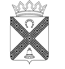 Н о в о р а х и н с к и е          вести№ ппЗадачи подпрограммы, наименование и единицы измерения целевого показателяЗначение целевого показателя по годамЗначение целевого показателя по годамЗначение целевого показателя по годамЗначение целевого показателя по годамЗначение целевого показателя по годамЗначение целевого показателя по годам№ ппЗадачи подпрограммы, наименование и единицы измерения целевого показателя201520162017201820192020123456782.6.Задача 6: Реализация проектов местных инициатив гражданЗадача 6: Реализация проектов местных инициатив гражданЗадача 6: Реализация проектов местных инициатив гражданЗадача 6: Реализация проектов местных инициатив гражданЗадача 6: Реализация проектов местных инициатив гражданЗадача 6: Реализация проектов местных инициатив гражданЗадача 6: Реализация проектов местных инициатив граждан2.6.1.Количество  реализованных проектов местных инициатив граждан по  спиливанию аварийных деревьев,  создающих угрозу  обрушения и  повреждения, разрушения   захоронений на гражданском кладбище Новорахинского сельского поселения. . шт12.6.2.Количество  реализованных проектов местных инициатив граждан по  установке ограждения на гражданском кладбище в д. Старое Рахино Новорахинского сельского поселения, шт.1№ пп№ пп№ ппЗадачи подпрограммы, наименование и единицы измерения целевого показателяЗначение целевого показателя по годамЗначение целевого показателя по годамЗначение целевого показателя по годамЗначение целевого показателя по годамЗначение целевого показателя по годамЗначение целевого показателя по годамЗначение целевого показателя по годам№ пп№ пп№ ппЗадачи подпрограммы, наименование и единицы измерения целевого показателя2015201520162017201820192020111233456786.Задача 6: Реализация проектов местных инициатив гражданЗадача 6: Реализация проектов местных инициатив гражданЗадача 6: Реализация проектов местных инициатив гражданЗадача 6: Реализация проектов местных инициатив гражданЗадача 6: Реализация проектов местных инициатив гражданЗадача 6: Реализация проектов местных инициатив гражданЗадача 6: Реализация проектов местных инициатив гражданЗадача 6: Реализация проектов местных инициатив гражданЗадача 6: Реализация проектов местных инициатив граждан6.1.Количество  реализованных проектов местных инициатив граждан по спиливанию аварийных деревьев,  создающих угрозу  обрушения и  повреждения, разрушения   захоронений на гражданском кладбище Новорахинского сельского поселения. штКоличество  реализованных проектов местных инициатив граждан по спиливанию аварийных деревьев,  создающих угрозу  обрушения и  повреждения, разрушения   захоронений на гражданском кладбище Новорахинского сельского поселения. штКоличество  реализованных проектов местных инициатив граждан по спиливанию аварийных деревьев,  создающих угрозу  обрушения и  повреждения, разрушения   захоронений на гражданском кладбище Новорахинского сельского поселения. шт16.2.Количество  реализованных проектов местных инициатив граждан по  установке ограждения на гражданском кладбище в д. Старое Рахино Новорахинского сельского поселения, шт.Количество  реализованных проектов местных инициатив граждан по  установке ограждения на гражданском кладбище в д. Старое Рахино Новорахинского сельского поселения, шт.Количество  реализованных проектов местных инициатив граждан по  установке ограждения на гражданском кладбище в д. Старое Рахино Новорахинского сельского поселения, шт.1№  
п/пНаименование    мероприятияИсполнительСрок 
реализацииЦелевой показатель (номер целевого показателя из паспорта подпрограммы)Источник
финансирова-нияОбъем финансирования
по годам (тыс. руб.):Объем финансирования
по годам (тыс. руб.):Объем финансирования
по годам (тыс. руб.):Объем финансирования
по годам (тыс. руб.):Объем финансирования
по годам (тыс. руб.):Объем финансирования
по годам (тыс. руб.):№  
п/пНаименование    мероприятияИсполнительСрок 
реализацииЦелевой показатель (номер целевого показателя из паспорта подпрограммы)Источник
финансирова-ния2015201620172018201920201234567891011126Задача 6: Реализация проектов местных инициатив граждан»Задача 6: Реализация проектов местных инициатив граждан»Задача 6: Реализация проектов местных инициатив граждан»Задача 6: Реализация проектов местных инициатив граждан»Задача 6: Реализация проектов местных инициатив граждан»Задача 6: Реализация проектов местных инициатив граждан»Задача 6: Реализация проектов местных инициатив граждан»Задача 6: Реализация проектов местных инициатив граждан»Задача 6: Реализация проектов местных инициатив граждан»Задача 6: Реализация проектов местных инициатив граждан»Задача 6: Реализация проектов местных инициатив граждан»6.3.Софинансирование субсидии  бюджетам городских и сельских  поселений на реализацию проектов местных инициатив граждан по  установке ограждения на гражданском кладбище в д. Старое Рахино Новорахинского сельского поселения-//-20162.6.3.Бюджет сельского поселения --5,02             Новорахинские вести                     вторник 28 марта 2017  № 7     23           Новорахинские вести                     вторник 28 марта 2017  № 7     34             Новорахинские вести                     вторник 28 марта 2017  № 7     45             Новорахинские вести                     вторник 28 марта 2017  № 7     5Приложение №1 к решению Совета депутатов  Администрации Новорахинского сельского поселения от  00.00.2017   №  00Доходы бюджета Новорахинского сельского поселения по кодам классификации доходов бюджетов Российской Федерации за 2016 годДоходы бюджета Новорахинского сельского поселения по кодам классификации доходов бюджетов Российской Федерации за 2016 годДоходы бюджета Новорахинского сельского поселения по кодам классификации доходов бюджетов Российской Федерации за 2016 годДоходы бюджета Новорахинского сельского поселения по кодам классификации доходов бюджетов Российской Федерации за 2016 годДоходы бюджета Новорахинского сельского поселения по кодам классификации доходов бюджетов Российской Федерации за 2016 годКод бюджетной классификации  РФНаименование доходовСумма(тыс. рублей)Сумма(тыс. рублей)Сумма(тыс. рублей)12345ПланФакт% исполнения1 00 00000 00 0000 000Налоговые и неналоговые доходы4326,34024,393,01 01 00000 00 0000 000Налоги на прибыль, доходы1229,51091,488,81 01 02000 01 0000 110Налог на доходы физических лиц1229,51091,488,81 01 02010 01 0000 110Налог на доходы физических лиц с доходов, источником которых является налоговый агент, за исключением  доходов, в отношении которых исчисление и уплата налога осуществляется в соответствии со статьями 227, 227.1 и 228 Налогового кодекса Российской Федерации1227,51091,488,81 01 02020 01 0000 110    Налог на доходы физических лиц с доходов, полученных от осуществления деятельности физическими лицами, зарегистрированными в качестве индивидуальных предпринимателей, нотариусов, занимающихся частной практикой, адвокатов, учредивших адвокатские кабинеты и других лиц, занимающихся частной практикой в соответствии со статьей 227 Налогового кодекса Российской Федерации1,0  0,00,01 01 02030 01 0000 110Налог на доходы физических лиц с доходов, полученных физическими лицами в соответствии со статьей 228 Налогового кодекса Российской Федерации1,00,00,01 03 00000 00 0000 000НАЛОГИ НА ТОВАРЫ (РАБОТЫ, УСЛУГИ), РЕАЛИЗУЕМЫЕ НА ТЕРРИТОРИИ РОССИЙСКОЙ ФЕДЕРАЦИИ1176,81228,1104,41 03 02230 01 0000 110Доходы от уплаты акцизов на дизельное топливо, подлежащие распределению между бюджетами субъектов Российской Федерации и местными бюджетами с учетом установленных дифференцированных нормативов отчислений в местные бюджеты   371,0419,8113,21 03 02240 01 0000 110Доходы от уплаты акцизов на моторные масла для дизельных и (или) карбюраторных (инжекторных) двигателей, подлежащие распределению между бюджетами субъектов Российской Федерации и местными бюджетами с учетом установленных дифференцированных нормативов отчислений в местные бюджеты6,06,4106,71 03 02250 01 0000 110Доходы от уплаты акцизов на автомобильный бензин, подлежащие распределению между бюджетами субъектов Российской Федерации и местными бюджетами с учетом установленных дифференцированных нормативов отчислений в местные бюджеты851,5864,1101,51 03 02260 01 0000 110Доходы от уплаты акцизов на прямогонный бензин, подлежащие распределению между бюджетами субъектов Российской Федерации и местными бюджетами с учетом установленных дифференцированных нормативов отчислений в местные бюджеты-51,7-62,2120,31 06 00000 00 0000 000 Налоги на имущество1913,01692,788,51 06 01030 10 0000 110Налог на имущество физических лиц, взимаемый по ставкам, применяемым к объектам налогообложения, расположенным в границах сельских поселений350,076,621,91 06 0600000 0000 110Земельный налог1563,01616,1103,41 06 0603310 0000 110Земельный налог с организаций, обладающих земельным участком, расположенным в границах сельских поселений623,0444,871,41 06 0604310 0000 110Земельный налог с физических лиц, обладающих земельным участком, расположенных в границах сельских поселений940,01171,3124,61 08 04020 01 0000 110Государственная пошлина, за совершение нотариальных действий должностными лицами органов местного самоуправления, уполномоченными в соответствии с законодательными актами Российской Федерации на совершение нотариальных действий7,03,144,31 16 90050 10 0000 140Прочие поступления от денежных взысканий (штрафов) и иных сумм в возмещение ущерба, зачисляемые в бюджеты сельских поселений9,02 00 00000 00 0000 000Безвозмездные поступления2047,62047,6100,02 02 00000 00 0000 000Безвозмездные поступления от других бюджетов бюджетной системы Российской Федерации2047,62047,6100,02 02 01001 10 0000 151Дотации бюджетам сельских поселений на выравнивание бюджетной обеспеченности1333,01333,0100,02 02 02000 00 0000 151Субсидии бюджетам бюджетной системы Российской Федерации (межбюджетные субсидии)527,6527,6100,02 02 02999 10 8002 151Субсидия бюджетам сельских поселений на организацию профессионального образования и дополнительного профессионального образования выборных лиц, служащих и муниципальных служащих Новгородской области4,74,7100,02 02 02999 10 8019 151Субсидия на реализацию проектов местных инициатив граждан, включенных в муниципальные программы развития территорий Новгородской области29,029,0100,02 02 02999 10 8049 151Субсидии бюджетам сельских поселений на формирование муниципальных дорожных фондов494,0494,0100,02 02 03000 00 0000 151Субвенции бюджетам субъектов Российской Федерации и муниципальных образований168,9168,9100,02 02 03015 10 0000 151Субвенции бюджетам сельских поселений на осуществление первичного воинского учета на территориях, где отсутствуют военные комиссариаты71,571,5100,02 02 03024 10 9029 151Субвенции бюджетам сельских поселений на выполнение передаваемых полномочий субъектов Российской Федерации0,50,5100,02 02 03024 10 9028 151Субвенция  на возмещение затрат по содержанию штатных единиц, осуществляющих переданные полномочия области96,996,9100,02 02 04000 00 0000 151Иные межбюджетные трансферты18,118,1100,02 02 04999 10 1003 151Прочие межбюджетные трансферты, передаваемые бюджетам сельских поселений18,118,1100,0Всего доходовВсего доходов6373,96071,995,36             Новорахинские вести                     вторник 28 марта 2017  № 7     6Приложение №2к решению Совета депутатов Администрации Новорахинского сельского поселения от  00.00.2017   №  00Код администратораКод бюджетной классификации  РФНаименование доходовСумма(тыс. рублей)Сумма(тыс. рублей)Сумма(тыс. рублей)Сумма(тыс. рублей)1234456ПланПланФакт% исполнения          100                                                                                                                                 Федеральное казначейство                                                     Федеральное казначейство                                                     Федеральное казначейство                                                     Федеральное казначейство                                                     Федеральное казначейство                                                     Федеральное казначейство1001 03 00000 00 0000 000НАЛОГИ НА ТОВАРЫ (РАБОТЫ, УСЛУГИ), РЕАЛИЗУЕМЫЕ НА ТЕРРИТОРИИ РОССИЙСКОЙ ФЕДЕРАЦИИ1176,81176,81228,1104,41001 03 02230 01 0000 110Доходы от уплаты акцизов на дизельное топливо, подлежащие распределению между бюджетами субъектов Российской Федерации и местными бюджетами с учетом установленных дифференцированных нормативов отчислений в местные бюджеты   371,0   371,0419,8113,21001 03 02240 01 0000 110Доходы от уплаты акцизов на моторные масла для дизельных и (или) карбюраторных (инжекторных) двигателей, подлежащие распределению между бюджетами субъектов Российской Федерации и местными бюджетами с учетом установленных дифференцированных нормативов отчислений в местные бюджеты    6,0    6,06,4106,71001 03 02250 01 0000 110Доходы от уплаты акцизов на автомобильный бензин, подлежащие распределению между бюджетами субъектов Российской Федерации и местными бюджетами с учетом установленных дифференцированных нормативов отчислений в местные бюджеты851,5851,5864,1101,51001 03 02260 01 0000 110Доходы от уплаты акцизов на прямогонный бензин, подлежащие распределению между бюджетами субъектов Российской Федерации и местными бюджетами с учетом установленных дифференцированных нормативов отчислений в местные бюджеты-51,7-51,7-62,2120,3182             Управление Федеральной налоговой службы по Новгородской области             Управление Федеральной налоговой службы по Новгородской области             Управление Федеральной налоговой службы по Новгородской области             Управление Федеральной налоговой службы по Новгородской области             Управление Федеральной налоговой службы по Новгородской области             Управление Федеральной налоговой службы по Новгородской области1821 01 02000 01 0000 110Налог на доходы физических лиц1229,51091,41091,488,81821 01 02010 01 0000 110Налог на доходы физических лиц с доходов, источником которых является налоговый агент, за исключением  доходов, в отношении которых исчисление и уплата налога осуществляется в соответствии со статьями 227, 227.1 и 228 Налогового кодекса Российской Федерации1227,51091,41091,488,81821 01 02020 01 0000 110    Налог на доходы физических лиц с доходов, полученных от осуществления деятельности физическими лицами, зарегистрированными в качестве индивидуальных предпринимателей, нотариусов, занимающихся частной практикой, адвокатов, учредивших адвокатские кабинеты и других лиц, занимающихся частной практикой в соответствии со статьей 227 Налогового кодекса Российской Федерации1,0  0,0  0,00,01821 01 02030 01 0000 110Налог на доходы физических лиц с доходов, полученных физическими лицами в соответствии со статьей 228 Налогового кодекса Российской Федерации1,0 0,0 0,00,01821 06 00000 00 0000 000 Налоги на имущество1913,01692,71692,788,51821 06 01030 10 0000 110Налог на имущество физических лиц, взимаемый по ставкам, применяемым к объектам налогообложения, расположенным в границах сельских поселений  350,076,676,621,91821 06 0600000 0000 110Земельный налог1563,01616,11616,1103,41821 06 0603310 0000 110Земельный налог с организаций, обладающих земельным участком, расположенным в границах сельских поселений623,0444,8444,871,41821 06 0604310 0000 110Земельный налог с физических лиц, обладающих земельным участком, расположенных в границах сельских поселений940,01171,31171,3124,6445                               Администрация Новорахинского сельского поселения                               Администрация Новорахинского сельского поселения                               Администрация Новорахинского сельского поселения                               Администрация Новорахинского сельского поселения                               Администрация Новорахинского сельского поселения                               Администрация Новорахинского сельского поселения4451 08 04020 01 0000 110Государственная пошлина, за совершение нотариальных действий должностными лицами органов местного самоуправления, уполномоченными в соответствии с законодательными актами Российской Федерации на совершение нотариальных действий7,03,13,144,34451 16 90050 10 0000 140Прочие поступления от денежных взысканий (штрафов) и иных сумм в возмещение ущерба, зачисляемые в бюджеты сельских поселений9,09,04452 00 00000 00 0000 000Безвозмездные поступления2047,62047,62047,6100,04452 02 00000 00 0000 000Безвозмездные поступления от других бюджетов бюджетной системы Российской Федерации2047,62047,62047,6100,04452 02 01001 10 0000 151Дотации бюджетам сельских поселений на выравнивание бюджетной обеспеченности1333,01333,01333,0100,04452 02 02000 00 0000 151Субсидии бюджетам бюджетной системы Российской Федерации (межбюджетные субсидии)527,6527,6527,6100,04452 02 02999 10 8002 151Субсидия бюджетам сельских поселений на организацию профессионального образования и дополнительного профессионального образования выборных лиц, служащих и муниципальных служащих Новгородской области4,74,74,7100,04452 02 02999 10 8019 151Субсидия на реализацию проектов местных инициатив граждан, включенных в муниципальные программы развития территорий Новгородской области29,029,029,0100,04452 02 02999 10 8049 151Субсидии бюджетам сельских поселений на формирование муниципальных дорожных фондов494,0494,0494,0100,04452 02 03000 00 0000 151Субвенции бюджетам субъектов Российской Федерации и муниципальных образований168,9168,9168,9100,04452 02 03015 10 0000 151Субвенции бюджетам сельских поселений на осуществление первичного воинского учета на территориях, где отсутствуют военные комиссариаты71,571,571,5100,04452 02 03024 10 9029 151Субвенции бюджетам сельских поселений на выполнение передаваемых полномочий субъектов Российской Федерации0,50,50,5100,04452 02 03024 10 9028 151Субвенция  на возмещение затрат по содержанию штатных единиц, осуществляющих переданные полномочия области96,996,996,9100,04452 02 04000 00 0000 151Иные межбюджетные трансферты18,118,118,1100,04452 02 04999 10 1003 151Прочие межбюджетные трансферты, передаваемые бюджетам сельских поселений18,118,118,1100,0Всего доходовВсего доходов6373,96071,96071,995,37             Новорахинские вести                     вторник 28 марта 2017  № 7     7Ведомственная структура расходов за 2016 годВедомственная структура расходов за 2016 годВедомственная структура расходов за 2016 годВедомственная структура расходов за 2016 годВедомственная структура расходов за 2016 годВедомственная структура расходов за 2016 годВедомственная структура расходов за 2016 годВедомственная структура расходов за 2016 годВедомственная структура расходов за 2016 годНаименованиеНаименованиеК О Д ЫК О Д ЫК О Д ЫК О Д ЫНаименованиеНаименованиеГлавный распорядитель средств                                        классификации расходов бюджетов Российской Федерацииклассификации расходов бюджетов Российской Федерацииклассификации расходов бюджетов Российской Федерацииклассификации расходов бюджетов Российской ФедерацииПланФакт%исполнения.            %исполнения.            НаименованиеНаименованиеРазделПодраз-делЦелеваястатьяВидрас-хода11234567899Общегосударственные вопросыОбщегосударственные вопросы013711,03603,297,197,1Функционирование высшего должностного лица субъекта Российской Федерации и муниципального образованияРоссийской Федерации и муниципального образованияРоссийской Федерации и муниципального образования Российской Федерации и муниципального образования Российской Федерации и муниципального образованияФункционирование высшего должностного лица субъекта Российской Федерации и муниципального образованияРоссийской Федерации и муниципального образованияРоссийской Федерации и муниципального образования Российской Федерации и муниципального образования Российской Федерации и муниципального образования4450102713,8713,8100,0100,0Глава муниципального образованияГлава муниципального образования445010299 1 00 01000713,8713,8100,0100,0Расходы на выплаты персоналу государственных (муниципальных) органовРасходы на выплаты персоналу государственных (муниципальных) органов445010299 1 00 01000120713,8713,8100,0100,0Функционирование Правительства Российской Федерации, высших исполнительных органов государственной власти субъектов Российской Федерации, местных администрацийФункционирование Правительства Российской Федерации, высших исполнительных органов государственной власти субъектов Российской Федерации, местных администраций44501042463,62463,6100,0100,0Расходы на обеспечение функций муниципальных органовРасходы на обеспечение функций муниципальных органов445010499 2 00 010002403,72403,7100,0100,0 Расходы на выплаты персоналу государственных (муниципальных) органов Расходы на выплаты персоналу государственных (муниципальных) органов445010499 2 00 010001202075,02075,0100,0100,0Иные закупки товаров, работ и слуг для обеспечения государственных (муниципальных) нуждИные закупки товаров, работ и слуг для обеспечения государственных (муниципальных) нужд445010499 2 00 01000240244,2244,2100,0100,0Уплата налога на имущество организаций и земельного налогаУплата налога на имущество организаций и земельного налога44501 0499 2 00 0100085084,584,5100,0100,0Иные межбюджетные трансфертыИные межбюджетные трансферты445010499 2 00 7028054041,941,9100,0100,0Иные межбюджетные трансферты городским и сельским поселениям области на частичную компенсацию дополнительных расходов на повышение оплаты трудаИные межбюджетные трансферты городским и сельским поселениям области на частичную компенсацию дополнительных расходов на повышение оплаты труда445010499 2 00 7142012018,118,1100,0100,0Резервные фондыРезервные фонды44501111,00,00,00,0Резервный фонд Администрации Новорахинского сельского поселенияРезервный фонд Администрации Новорахинского сельского поселения445011199 9 00 237801,00,00,00,0Резервные средстваРезервные средства445011199 9 00 23780  8701,00,00,00,0Другие общегосударственные вопросыДругие общегосударственные вопросы4450113532,6425,880,080,0Осуществление отдельных государственных полномочий по определению перечня должностных лиц, уполномоченных составлять протоколы об административных правонарушениях в отношении гражданОсуществление отдельных государственных полномочий по определению перечня должностных лиц, уполномоченных составлять протоколы об административных правонарушениях в отношении граждан445011399 0 00 706500,50,5100,0100,0Иные закупки товаров, работ и слуг для обеспечения государственных (муниципальных) нуждИные закупки товаров, работ и слуг для обеспечения государственных (муниципальных) нужд445011399 0 00 706502400,50,5100,0100,0Возмещение затрат по содержанию штатных единиц, осуществляющих переданные полномочия областиВозмещение затрат по содержанию штатных единиц, осуществляющих переданные полномочия области44501 1399 0 00 7028096,996,9100,0100,0Расходы на выплаты персоналу государственных (муниципальных) органовРасходы на выплаты персоналу государственных (муниципальных) органов445011399 0 00 7028012095,695,6100,0100,0Иные закупки товаров, работ и слуг для обеспечения государственных (муниципальных) нуждИные закупки товаров, работ и слуг для обеспечения государственных (муниципальных) нужд445011399 0 00 702802401,31,3100,0100,0Муниципальная  программа «Устойчивое развитие сельских территорий в Новорахинском сельском поселении на 2015-2020 годы»Муниципальная  программа «Устойчивое развитие сельских территорий в Новорахинском сельском поселении на 2015-2020 годы»445011301 0 00 00000260,2175,867,667,6Подпрограмма Муниципальной  программы «Устойчивое развитие сельских территорий в Новорахинском сельском поселении на 2015-2020 годы» «Энергосбережение и повышение  энергетической эффективности  на территории Новорахинского сельского поселения»Подпрограмма Муниципальной  программы «Устойчивое развитие сельских территорий в Новорахинском сельском поселении на 2015-2020 годы» «Энергосбережение и повышение  энергетической эффективности  на территории Новорахинского сельского поселения»445011301 5 00 00000260,2175,867,667,6Реализация мероприятий подпрограммы «Энергосбережение и повышение  энергетической эффективности  на территории Новорахинского сельского поселения»Реализация мероприятий подпрограммы «Энергосбережение и повышение  энергетической эффективности  на территории Новорахинского сельского поселения»4450113015 0199990260,2175,867,667,6Иные закупки товаров, работ и услуг для обеспечения государственных (муниципальных) нуждИные закупки товаров, работ и услуг для обеспечения государственных (муниципальных) нужд445011301501 99990240260,2175,867,667,6Муниципальная программа «Развитие информатизации на территории Новорахинского сельского поселения на 2016-2020 годы»Муниципальная программа «Развитие информатизации на территории Новорахинского сельского поселения на 2016-2020 годы»445011302 0 00 00000150,3142,794,994,9Реализация мероприятий подпрограммы «Развитие информатизации на территории Новорахинского сельского поселения на 2016-2020 годы»Реализация мероприятий подпрограммы «Развитие информатизации на территории Новорахинского сельского поселения на 2016-2020 годы»445011302 0 01 9999052,051,699,299,2Иные закупки товаров, работ и услуг для обеспечения государственных (муниципальных) нуждИные закупки товаров, работ и услуг для обеспечения государственных (муниципальных) нужд445011302 0 01 9999024052,051,699,299,2Реализация мероприятий подпрограммы «Развитие информатизации на территории Новорахинского сельского поселения на 2016-2020 годы»Реализация мероприятий подпрограммы «Развитие информатизации на территории Новорахинского сельского поселения на 2016-2020 годы»445011302 0 02 9999089,184,394,694,6Иные закупки товаров, работ и услуг для обеспечения государственных (муниципальных) нуждИные закупки товаров, работ и услуг для обеспечения государственных (муниципальных) нужд445011302 0 02 9999024089,184,394,694,6Реализация мероприятий подпрограммы «Развитие информатизации на территории Новорахинского сельского поселения на 2016-2020 годы»Реализация мероприятий подпрограммы «Развитие информатизации на территории Новорахинского сельского поселения на 2016-2020 годы»445011302 0 03 999909,26,873,973,9Иные закупки товаров, работ и услуг для обеспечения государственных (муниципальных) нуждИные закупки товаров, работ и услуг для обеспечения государственных (муниципальных) нужд445011302 0 03 999902409,26,873,973,9Муниципальная программа «Повышение эффективности бюджетных  расходов Новорахинского  сельского  поселения   на 2016 -2020 годы»Муниципальная программа «Повышение эффективности бюджетных  расходов Новорахинского  сельского  поселения   на 2016 -2020 годы»445011303 0 00  0000024,79,940,140,1Реализация муниципальная программа «Повышение эффективности бюджетных  расходов Новорахинского  сельского  поселения   на 2016 -2020 годы»Реализация муниципальная программа «Повышение эффективности бюджетных  расходов Новорахинского  сельского  поселения   на 2016 -2020 годы»445011303 0 00 9999019,54,724,124,1Иные закупки товаров, работ и услуг для обеспечения государственных (муниципальных) нуждИные закупки товаров, работ и услуг для обеспечения государственных (муниципальных) нужд445011303 0 04 9999024019,54,724,124,1Субсидия бюджетам сельских поселений на организацию профессионального образования и дополнительного профессионального образования выборных лиц, служащих и муниципальных служащих Новгородской областиСубсидия бюджетам сельских поселений на организацию профессионального образования и дополнительного профессионального образования выборных лиц, служащих и муниципальных служащих Новгородской области445011303 0 04 722804,74,7100,0100,0Иные закупки товаров, работ и услуг для обеспечения государственных (муниципальных) нуждИные закупки товаров, работ и услуг для обеспечения государственных (муниципальных) нужд445011303 0 04 722802404,74,7100,0100,0Софинансирование мероприятий в рамках реализация муниципальная программа «Повышение эффективности бюджетных  расходов Новорахинского  сельского  поселения   на 2016 -2020 годы»Софинансирование мероприятий в рамках реализация муниципальная программа «Повышение эффективности бюджетных  расходов Новорахинского  сельского  поселения   на 2016 -2020 годы»445011303 0 04 s22800,50,5100,0100,0Иные закупки товаров, работ и услуг для обеспечения государственных (муниципальных) нуждИные закупки товаров, работ и услуг для обеспечения государственных (муниципальных) нужд445011303 0 04 s22802400,50,5100,0100,0Национальная оборонаНациональная оборона4450271,571,5100,0100,0Мобилизационная и вневойсковая подготовкаМобилизационная и вневойсковая подготовка445020371,571,5100,0100,0Руководство и управление в сфере установленных функцийРуководство и управление в сфере установленных функций445020399 0 00 5118071,571,5100,0100,0Осуществление первичного воинского учета на территориях, где отсутствуют военные комиссариатыОсуществление первичного воинского учета на территориях, где отсутствуют военные комиссариаты445020399 0 00 5118071,571,5100,0100,0 Расходы на выплаты персоналу государственных (муниципальных) органов Расходы на выплаты персоналу государственных (муниципальных) органов445020399 0 00 5118012065,665,6100,0100,0Иные закупки товаров, работ и слуг для обеспечения государственных (муниципальных) нуждИные закупки товаров, работ и слуг для обеспечения государственных (муниципальных) нужд445020399 0 00 511802405,95,9100,0100,0Национальная безопасность и правоохранительная деятельностьНациональная безопасность и правоохранительная деятельность4450328,228,2100,0100,0Обеспечение пожарной безопасностиОбеспечение пожарной безопасности445031028,228,2100,0100,0Обеспечение деятельности учреждений, функционирующих в сфере защиты населения от чрезвычайных ситуаций и пожарной безопасностиОбеспечение деятельности учреждений, функционирующих в сфере защиты населения от чрезвычайных ситуаций и пожарной безопасности445031001 4 01 9999028,228,2100,0100,0 Иные закупки товаров, работ и слуг для обеспечения государственных (муниципальных) нужд Иные закупки товаров, работ и слуг для обеспечения государственных (муниципальных) нужд445031001 4 01 9999024028,228,2100,0100,0Национальная экономикаНациональная экономика445041854,61635,488,288,2Дорожное хозяйство (дорожные фонды)Дорожное хозяйство (дорожные фонды)44504091854,61635,488,288,2Муниципальная программа «Осуществление дорожной деятельности на территории Новорахинского сельского поселения на 2016-2020 годы»Муниципальная программа «Осуществление дорожной деятельности на территории Новорахинского сельского поселения на 2016-2020 годы»445040904 0 00 000001854,61635,488,288,2Реализация мероприятий муниципальной программы «Осуществление дорожной деятельности на территории Новорахинского сельского поселения на 2016-2020 годы»Реализация мероприятий муниципальной программы «Осуществление дорожной деятельности на территории Новорахинского сельского поселения на 2016-2020 годы»445040904 0 00 000001854,61635,488,288,2Иные закупки товаров, работ и услуг для обеспечения государственных (муниципальных) нуждИные закупки товаров, работ и услуг для обеспечения государственных (муниципальных) нужд445040904 0 00 999902401360,61141,483,983,9Иные закупки товаров, работ и услуг для обеспечения государственных (муниципальных) нуждИные закупки товаров, работ и услуг для обеспечения государственных (муниципальных) нужд445040904 0 03 999902401334,61115,483,683,6Субсидии бюджетам городских и сельских поселений на формирование муниципальных дорожных фондовСубсидии бюджетам городских и сельских поселений на формирование муниципальных дорожных фондов445040904 0 00 71520494,0494,0100,0100,0Иные закупки товаров, работ и услуг для обеспечения государственных (муниципальных) нуждИные закупки товаров, работ и услуг для обеспечения государственных (муниципальных) нужд445040904 0 00 71520240494,0494,0100,0100,0Софинансирование субсидии бюджетам городских и сельских поселений на формирование муниципальных дорожных фондовСофинансирование субсидии бюджетам городских и сельских поселений на формирование муниципальных дорожных фондов445040904 0 00 s152026,026,0100,0100,0Иные закупки товаров, работ и услуг для обеспечения государственных (муниципальных) нуждИные закупки товаров, работ и услуг для обеспечения государственных (муниципальных) нужд445040904 0 00 s152024026,026,0100,0100,0Жилищно-коммунальное хозяйствоЖилищно-коммунальное хозяйство445051349,91157,085,785,7БлагоустройствоБлагоустройство44505031349,91157,085,785,7Муниципальная программа «Устойчивое развитие сельских территорий в Новорахинском  сельском  поселении   на 2015 -2020 годы»Муниципальная программа «Устойчивое развитие сельских территорий в Новорахинском  сельском  поселении   на 2015 -2020 годы»445050301 0 00 000001349,81157,085,785,7Подпрограмма «Развитие, реализация и поддержка  местных инициатив граждан, проживающих в сельской местности, в реализации общественно значимых проектов»Подпрограмма «Развитие, реализация и поддержка  местных инициатив граждан, проживающих в сельской местности, в реализации общественно значимых проектов»445050301 0 00 000000,010,00,00,0Софинансирование мероприятий  в рамках реализация подпрограммы «Развитие, реализация и поддержка  местных инициатив граждан, проживающих в сельской местности, в реализации общественно значимых проектов»Софинансирование мероприятий  в рамках реализация подпрограммы «Развитие, реализация и поддержка  местных инициатив граждан, проживающих в сельской местности, в реализации общественно значимых проектов»445050301 0 01 000000,010,00,00,0Реализация мероприятий подпрограммы «Развитие, реализация и поддержка  местных инициатив граждан, проживающих в сельской местности, в реализации общественно значимых проектов»Реализация мероприятий подпрограммы «Развитие, реализация и поддержка  местных инициатив граждан, проживающих в сельской местности, в реализации общественно значимых проектов»445050301 1 01 999902400,010,00,00,0Подпрограмма «Организация благоустройства территорий населенных пунктов Новорахинского сельского поселения»Подпрограмма «Организация благоустройства территорий населенных пунктов Новорахинского сельского поселения»445050301 2 00 000001315,81123,085,385,3Уборка и озеленение территории Новорахинского сельского поселенияУборка и озеленение территории Новорахинского сельского поселения445050301 2 01 0000071,810,114,114,1Реализация мероприятий подпрограммы «Организация благоустройства территорий населенных пунктов Новорахинского сельского поселения»Реализация мероприятий подпрограммы «Организация благоустройства территорий населенных пунктов Новорахинского сельского поселения»445050301 2 01 9999071,810,114,114,1Иные закупки товаров, работ и слуг для обеспечения государственных (муниципальных) нуждИные закупки товаров, работ и слуг для обеспечения государственных (муниципальных) нужд445050301 2 01 9999024071,810,114,114,1Освещение улиц  в т. ч ремонт, приобретение и замена лампОсвещение улиц  в т. ч ремонт, приобретение и замена ламп445050301 2 02 000001171,61112,995,095,0Реализация мероприятий подпрограммы «Организация благоустройства территорий населенных пунктов Новорахинского сельскогоРеализация мероприятий подпрограммы «Организация благоустройства территорий населенных пунктов Новорахинского сельского445050301 2 02 999901171,61112,995,095,0Иные закупки товаров, работ и слуг для обеспечения государственных (муниципальных) нужд Иные закупки товаров, работ и слуг для обеспечения государственных (муниципальных) нужд 445050301 2 02 999902401171,61112,995,095,0Организация и содержание мест захороненияОрганизация и содержание мест захоронения445050301 2 03 0000072,40,00,00,0Реализация мероприятий подпрограммы «Организация благоустройства территорий населенных пунктов Новорахинского сельскогоРеализация мероприятий подпрограммы «Организация благоустройства территорий населенных пунктов Новорахинского сельского445050301 2 03 9999072,4   0,00,00,0Иные закупки товаров, работ и услуг для обеспечения государственных (муниципальных) нуждИные закупки товаров, работ и услуг для обеспечения государственных (муниципальных) нужд445050301 2 03 99990240   72,40,00,00,0Софинансирование мероприятий в рамках реализации подпрограммы «Организация благоустройства территорий населенных пунктов Новорахинского сельского»Софинансирование мероприятий в рамках реализации подпрограммы «Организация благоустройства территорий населенных пунктов Новорахинского сельского»445050301 2 06 s20905,05,0100,0100,0Реализация мероприятий в рамках реализации подпрограммы «Организация благоустройства территорий населенных пунктов Новорахинского сельского»Реализация мероприятий в рамках реализации подпрограммы «Организация благоустройства территорий населенных пунктов Новорахинского сельского»445050301 2 06 s20902405,0 5,0100,0100,0Субсидия на реализацию проектов местных инициатив граждан, включенных в муниципальные программы развития территорий Новгородской областиСубсидия на реализацию проектов местных инициатив граждан, включенных в муниципальные программы развития территорий Новгородской области445050301 2 06 7209029,029,0100,0100,0Иные закупки товаров, работ и услуг для обеспечения государственных (муниципальных) нуждИные закупки товаров, работ и услуг для обеспечения государственных (муниципальных) нужд445050301 2 06 7209024029,029,0100,0100,0Подпрограмма «Развитие малого и среднего предпринимательства в Новорахинском сельском поселении по 2016-2020 годы.»Подпрограмма «Развитие малого и среднего предпринимательства в Новорахинском сельском поселении по 2016-2020 годы.»445050301 6 00 000000,090,00,00,0Реализация мероприятий подпрограммы «Развитие малого и среднего предпринимательства в Новорахинском сельском поселении по 2016-2020 годы.»Реализация мероприятий подпрограммы «Развитие малого и среднего предпринимательства в Новорахинском сельском поселении по 2016-2020 годы.»445050301 6 01 999900,090,00,00,0Иные закупки товаров, работ и услуг для обеспечения государственных (муниципальных) нуждИные закупки товаров, работ и услуг для обеспечения государственных (муниципальных) нужд445050301 6 01 999902400,090,00,00,0Муниципальная программа «Развитие и совершенствование форм местного самоуправления на  территории Новорахинского сельского поселения на 2016-2020 г.г.»Муниципальная программа «Развитие и совершенствование форм местного самоуправления на  территории Новорахинского сельского поселения на 2016-2020 г.г.»445050305 0 00 000000,10,00,00,0Реализация мероприятий муниципальной программы «Развитие и совершенствование форм местного самоуправления на  территории Новорахинского сельского поселения на 2016-2020 г.г.»Реализация мероприятий муниципальной программы «Развитие и совершенствование форм местного самоуправления на  территории Новорахинского сельского поселения на 2016-2020 г.г.»445050305 0 00 999900,10,00,00,0Иные закупки товаров, работ и услуг для обеспечения государственных (муниципальных) нуждИные закупки товаров, работ и услуг для обеспечения государственных (муниципальных) нужд445050305 0 00 999902400,10,00,00,0ОбразованиеОбразование445072,02,0100,0100,0Молодежная политика и оздоровление детейМолодежная политика и оздоровление детей44507072,02,0100,0100,0Организационно-воспитательная работа с молодежьюОрганизационно-воспитательная работа с молодежью445070701 3 02 999902,02,0100,0100,0Проведение мероприятий для детей и молодежиПроведение мероприятий для детей и молодежи445070701 3 02 999902,02,0100,0100,0Иные закупки товаров, работ и услуг для обеспечения государственных (муниципальных) нуждИные закупки товаров, работ и услуг для обеспечения государственных (муниципальных) нужд445070701 3 02 999902402,02,0100,0100,0Культура, кинематографияКультура, кинематография445085,05,0100,0100,0КультураКультура44508015,05,0100,0100,0Мероприятия в сфере культуры и кинематографии Мероприятия в сфере культуры и кинематографии 445080101 3 03 999905,05,0100,0100,0Иные закупки товаров, работ и услуг для обеспечения государственных (муниципальных) нуждИные закупки товаров, работ и услуг для обеспечения государственных (муниципальных) нужд445080101 3 03 999902405,05,0100,0100,0Социальная политикаСоциальная политика1023,523,5100,0100,0Пенсионное обеспечениеПенсионное обеспечение100123,523,5100,0100,0Доплаты к пенсиям муниципальным служащимДоплаты к пенсиям муниципальным служащим100199 0 00 6101023,523,5100,0100,0Публичные нормативные социальные выплаты гражданамПубличные нормативные социальные выплаты гражданам100131299 0 00 6101031223,523,5100,0100,0 Физическая культура и спорт Физическая культура и спорт445117,07,0100,0100,0Физическая культура Физическая культура 44511017,07,0100,0100,0Мероприятия в области спорта и физической культуры Мероприятия в области спорта и физической культуры 445110101 3 01 999907,07,0100,0100,0 Иные закупки товаров, работ и услуг для обеспечения государственных (муниципальных) нужд Иные закупки товаров, работ и услуг для обеспечения государственных (муниципальных) нужд445110101 3 01 999902407,07,0100,0100,0Всего расходовВсего расходов7052,76532,892,692,6НаименованиеК О Д ЫК О Д ЫК О Д ЫК О Д ЫНаименованиеклассификации расходов бюджетов Российской Федерацииклассификации расходов бюджетов Российской Федерацииклассификации расходов бюджетов Российской Федерацииклассификации расходов бюджетов Российской ФедерацииПланФакт%исполнения.            НаименованиеРазделПодраз-делЦелеваястатьяВидрас-хода13456789Общегосударственные вопросы013711,03603,297,1Функционирование высшего должностного лица субъекта Российской Федерации и муниципального образованиРоссийской Федерации и муниципального образования Российской Федерации и муниципального образования Российской Федерации и муниципального образования Российской Федерации и муниципального образования0102713,8713,8100,0Глава муниципального образования010299 1 00 01000713,8713,8100,0Расходы на выплаты персоналу государственных (муниципальных) органов010299 1 00 01000120713,8713,8100,0Функционирование Правительства Российской Федерации, высших исполнительных органов государственной власти субъектов Российской Федерации, местных администраций01042463,62463,6100,0Расходы на обеспечение функций муниципальных органов010499 2 00 010002403,72403,7100,0 Расходы на выплаты персоналу государственных (муниципальных) органов010499 2 00 010001202075,02075,0100,0Иные закупки товаров, работ и слуг для обеспечения государственных (муниципальных) нужд010499 2 00 01000240244,2244,2100,0Уплата налога на имущество организаций и земельного налога01 0499 2 00 0100085084,584,5100,0Иные межбюджетные трансферты010499 2 00 7028054041,941,9100,0Иные межбюджетные трансферты городским и сельским поселениям области на частичную компенсацию дополнительных расходов на повышение оплаты труда010499 2 00 7142012018,118,1100,0Резервные фонды01111,00,00,0Резервный фонд Администрации Новорахинского сельского поселения011199 9 00 237801,00,00,0Резервные средства011199 9 00 23780  8701,00,00,0Другие общегосударственные вопросы0113532,6425,880,0Осуществление отдельных государственных полномочий по определению перечня должностных лиц, уполномоченных составлять протоколы об административных правонарушениях в отношении граждан011399 0 00 706500,50,5100,0Иные закупки товаров, работ и слуг для обеспечения государственных (муниципальных) нужд011399 0 00 706502400,50,5100,0Возмещение затрат по содержанию штатных единиц, осуществляющих переданные полномочия области01 1399 0 00 7028096,996,9100,0Расходы на выплаты персоналу государственных (муниципальных) органов011399 0 00 7028012095,695,6100,0Иные закупки товаров, работ и слуг для обеспечения государственных (муниципальных) нужд011399 0 00 702802401,31,3100,0Муниципальная  программа «Устойчивое развитие сельских территорий в Новорахинском сельском поселении на 2015-2020 годы»011301 0 00 00000260,2175,867,6Подпрограмма Муниципальной  программы «Устойчивое развитие сельских территорий в Новорахинском сельском поселении на 2015-2020 годы» «Энергосбережение и повышение  энергетической эффективности  на территории Новорахинского сельского поселения»011301 5 00 00000260,2175,867,6Реализация мероприятий подпрограммы «Энергосбережение и повышение  энергетической эффективности  на территории Новорахинского сельского поселения»0113015 0199990260,2175,867,6Иные закупки товаров, работ и услуг для обеспечения государственных (муниципальных) нужд011301501 99990240260,2175,867,6Муниципальная программа «Развитие информатизации на территории Новорахинского сельского поселения на 2016-2020 годы»011302 0 00 00000150,3142,794,9Реализация мероприятий подпрограммы «Развитие информатизации на территории Новорахинского сельского поселения на 2016-2020 годы»011302 0 01 9999052,051,699,2Иные закупки товаров, работ и услуг для обеспечения государственных (муниципальных) нужд011302 0 01 9999024052,051,699,2Реализация мероприятий подпрограммы «Развитие информатизации на территории Новорахинского сельского поселения на 2016-2020 годы»011302 0 02 9999089,184,394,6Иные закупки товаров, работ и услуг для обеспечения государственных (муниципальных) нужд011302 0 02 9999024089,184,394,6Реализация мероприятий подпрограммы «Развитие информатизации на территории Новорахинского сельского поселения на 2016-2020 годы»011302 0 03 999909,26,873,9Иные закупки товаров, работ и услуг для обеспечения государственных (муниципальных) нужд011302 0 03 999902409,26,873,9Муниципальная программа «Повышение эффективности бюджетных  расходов Новорахинского  сельского  поселения   на 2016 -2020 годы»011303 0 00  0000024,79,940,1Реализация муниципальная программа «Повышение эффективности бюджетных  расходов Новорахинского  сельского  поселения   на 2016 -2020 годы»011303 0 00 9999019,54,724,1Иные закупки товаров, работ и услуг для обеспечения государственных (муниципальных) нужд011303 0 04 9999024019,54,724,1Субсидия бюджетам сельских поселений на организацию профессионального образования и дополнительного профессионального образования выборных лиц, служащих и муниципальных служащих Новгородской области011303 0 04 722804,74,7100,0Иные закупки товаров, работ и услуг для обеспечения государственных (муниципальных) нужд011303 0 04 722802404,74,7100,0Софинансирование мероприятий в рамках реализация муниципальная программа «Повышение эффективности бюджетных  расходов Новорахинского  сельского  поселения   на 2016 -2020 годы»011303 0 04 s22800,50,5100,0Иные закупки товаров, работ и услуг для обеспечения государственных (муниципальных) нужд011303 0 04 s22802400,50,5100,0Национальная оборона0271,571,5100,0Мобилизационная и вневойсковая подготовка020371,571,5100,0Руководство и управление в сфере установленных функций020399 0 00 5118071,571,5100,0Осуществление первичного воинского учета на территориях, где отсутствуют военные комиссариаты020399 0 00 5118071,571,5100,0 Расходы на выплаты персоналу государственных (муниципальных) органов020399 0 00 5118012065,665,6100,0Иные закупки товаров, работ и слуг для обеспечения государственных (муниципальных) нужд020399 0 00 511802405,95,9100,0Национальная безопасность и правоохранительная деятельность0328,228,2100,0Обеспечение пожарной безопасности031028,228,2100,0Обеспечение деятельности учреждений, функционирующих в сфере защиты населения от чрезвычайных ситуаций и пожарной безопасности031001 4 01 9999028,228,2100,0 Иные закупки товаров, работ и слуг для обеспечения государственных (муниципальных) нужд031001 4 01 9999024028,228,2100,0Национальная экономика041854,61635,488,2Дорожное хозяйство (дорожные фонды)04091854,61635,488,2Муниципальная программа «Осуществление дорожной деятельности на территории Новорахинского сельского поселения на 2016-2020 годы»040904 0 00 000001854,61635,488,2Реализация мероприятий муниципальной программы «Осуществление дорожной деятельности на территории Новорахинского сельского поселения на 2016-2020 годы»040904 0 00 000001854,61635,488,2Иные закупки товаров, работ и услуг для обеспечения государственных (муниципальных) нужд040904 0 00 999902401360,61141,483,9Иные закупки товаров, работ и услуг для обеспечения государственных (муниципальных) нужд040904 0 03 999902401334,61115,483,6Субсидии бюджетам городских и сельских поселений на формирование муниципальных дорожных фондов040904 0 00 71520494,0494,0100,0Иные закупки товаров, работ и услуг для обеспечения государственных (муниципальных) нужд040904 0 00 71520240494,0494,0100,0Софинансирование субсидии бюджетам городских и сельских поселений на формирование муниципальных дорожных фондов040904 0 00 s152026,026,0100,0Иные закупки товаров, работ и услуг для обеспечения государственных (муниципальных) нужд040904 0 00 s152024026,026,0100,0Жилищно-коммунальное хозяйство051349,91157,085,7Благоустройство05031349,91157,085,7Муниципальная программа «Устойчивое развитие сельских территорий в Новорахинском  сельском  поселении   на 2015 -2020 годы»050301 0 00 000001349,81157,085,7Подпрограмма «Развитие, реализация и поддержка  местных инициатив граждан, проживающих в сельской местности, в реализации общественно значимых проектов»050301 0 00 000000,010,00,0Софинансирование мероприятий  в рамках реализация подпрограммы «Развитие, реализация и поддержка  местных инициатив граждан, проживающих в сельской местности, в реализации общественно значимых проектов»050301 0 01 000000,010,00,0Реализация мероприятий подпрограммы «Развитие, реализация и поддержка  местных инициатив граждан, проживающих в сельской местности, в реализации общественно значимых проектов»050301 1 01 999902400,010,00,0Подпрограмма «Организация благоустройства территорий населенных пунктов Новорахинского сельского поселения»050301 2 00 000001315,81123,085,3Уборка и озеленение территории Новорахинского сельского поселения050301 2 01 0000071,810,114,1Реализация мероприятий подпрограммы «Организация благоустройства территорий населенных пунктов Новорахинского сельского поселения»050301 2 01 9999071,810,114,1Иные закупки товаров, работ и слуг для обеспечения государственных (муниципальных) нужд050301 2 01 9999024071,810,114,1Освещение улиц  в т. ч ремонт, приобретение и замена ламп050301 2 02 000001171,61112,995,0Реализация мероприятий подпрограммы «Организация благоустройства территорий населенных пунктов Новорахинского сельского050301 2 02 999901171,61112,995,0Иные закупки товаров, работ и слуг для обеспечения государственных (муниципальных) нужд 050301 2 02 999902401171,61112,995,0Организация и содержание мест захоронения050301 2 03 0000072,40,00,0Реализация мероприятий подпрограммы «Организация благоустройства территорий населенных пунктов Новорахинского сельского050301 2 03 9999072,4   0,00,0Иные закупки товаров, работ и услуг для обеспечения государственных (муниципальных) нужд050301 2 03 99990240   72,40,00,0Софинансирование мероприятий в рамках реализации подпрограммы «Организация благоустройства территорий населенных пунктов Новорахинского сельского»050301 2 06 s20905,05,0100,0Реализация мероприятий в рамках реализации подпрограммы «Организация благоустройства территорий населенных пунктов Новорахинского сельского»050301 2 06 s20902405,0 5,0100,0Субсидия на реализацию проектов местных инициатив граждан, включенных в муниципальные программы развития территорий Новгородской области050301 2 06 7209029,029,0100,0Иные закупки товаров, работ и услуг для обеспечения государственных (муниципальных) нужд050301 2 06 7209024029,029,0100,0Подпрограмма «Развитие малого и среднего предпринимательства в Новорахинском сельском поселении по 2016-2020 годы.»050301 6 00 000000,090,00,0Реализация мероприятий подпрограммы «Развитие малого и среднего предпринимательства в Новорахинском сельском поселении по 2016-2020 годы.»050301 6 01 999900,090,00,0Иные закупки товаров, работ и услуг для обеспечения государственных (муниципальных) нужд050301 6 01 999902400,090,00,0Муниципальная программа «Развитие и совершенствование форм местного самоуправления на  территории Новорахинского сельского поселения на 2016-2020 г.г.»050305 0 00 000000,10,00,0Реализация мероприятий муниципальной программы «Развитие и совершенствование форм местного самоуправления на  территории Новорахинского сельского поселения на 2016-2020 г.г.»050305 0 00 999900,10,00,0Иные закупки товаров, работ и услуг для обеспечения государственных (муниципальных) нужд050305 0 00 999902400,10,00,0Образование072,02,0100,0Молодежная политика и оздоровление детей07072,02,0100,0Организационно-воспитательная работа с молодежью070701 3 02 999902,02,0100,0Проведение мероприятий для детей и молодежи070701 3 02 999902,02,0100,0Иные закупки товаров, работ и услуг для обеспечения государственных (муниципальных) нужд070701 3 02 999902402,02,0100,0Культура, кинематография085,05,0100,0Культура08015,05,0100,0Мероприятия в сфере культуры и кинематографии 080101 3 03 999905,05,0100,0Иные закупки товаров, работ и услуг для обеспечения государственных (муниципальных) нужд080101 3 03 999902405,05,0100,0Социальная политика23,523,5100,0Пенсионное обеспечение0123,523,5100,0Доплаты к пенсиям муниципальным служащим0199 0 00 6101023,523,5100,0Публичные нормативные социальные выплаты гражданам0131299 0 00 6101031223,523,5100,0 Физическая культура и спорт117,07,0100,0Физическая культура 11017,07,0100,0Мероприятия в области спорта и физической культуры 110101 3 01 999907,07,0100,0 Иные закупки товаров, работ и услуг для обеспечения государственных (муниципальных) нужд110101 3 01 999902407,07,0100,0Всего расходов7052,76532,892,612             Новорахинские вести                     вторник 28 марта 2017  № 7    12Код источникафинансированияпо бюджетнойклассификацииНаименование показателяПланИсполнение% исполнения12345000 01 00 00 00 00 0000 000Источники внутреннего финансирования дефицитов бюджетов 678,8460,9000 01 05 00 00 00 0000 000Изменение остатков средств на счетах по учету средств бюджета460,9000 01 05 00 00 00 0000 500Увеличение остатков средств бюджетов-6373,9-6071,995,3000 01 05 02 00 00 0000 500Увеличение прочих остатков  средств бюджетов-6373,9-6071,995,3000 01 05 02 01 10 0000 510Увеличение прочих остатков денежных средств бюджетов сельских поселений-6373,9-6071,995,3000 01 05 00 00 00 0000 600Уменьшение остатков средств бюджетов7052,76532,892,6000 01 05 02 00 00 0000 600Уменьшение прочих остатков средств бюджетов7052,76532,892,6000 01 05 02 01 10 0000 610Уменьшение прочих остатков  денежных средств бюджетов сельских поселений7052,76532,892,6Код источникафинансированияпо бюджетнойклассификацииНаименование показателяПланИсполнение% исполнения12345000 01 00 00 00 00 0000 000Источники внутреннего финансирования дефицитов бюджетов678,8460,9000 01 05 00 00 00 0000 000Изменение остатков средств на счетах по учету средств бюджета460,9000 01 05 00 00 00 0000 500Увеличение остатков средств бюджетов-6373,9-6071,995,3000 01 05 02 00 00 0000 500Увеличение прочих остатков  средств бюджетов-6373,9-6071,995,3000 01 05 02 01 10 0000 510Увеличение прочих остатков денежных средств бюджетов-6373,9-6071,995,3000 01 05 00 00 00 0000 600Уменьшение остатков средств бюджетов7052,76532,892,6000 01 05 02 00 00 0000 600Уменьшение прочих остатков средств бюджетов7052,76532,892,6000 01 05 02 01 10 0000 610Уменьшение прочих остатков  денежных средств бюджетов7052,76532,892,6Жилищно-коммунальное хозяйство445051934,0001338,0001296,200 Благоустройство44505031934,0001338,0001296,200Муниципальная программа «Устойчивое развитие сельских территорий в Новорахинском  сельском  поселении   на 2015 -2020 годы»445050301 0 00 000001933,9001337,9001296,100Подпрограмма «Развитие, реализация и поддержка  местных инициатив граждан, проживающих в сельской местности, в реализации общественно значимых проектов»445050301 0 00 000000,0100,0100,010Софинансирование мероприятий  в рамках реализация подпрограммы «Развитие, реализация и поддержка  местных инициатив граждан, проживающих в сельской местности, в реализации общественно значимых проектов»445050301 0 01 000000,0100,0100,010Реализация мероприятий подпрограммы «Развитие, реализация и поддержка  местных инициатив граждан, проживающих в сельской местности, в реализации общественно значимых проектов»445050301 1 01 999902400,0100,0100,010Подпрограмма «Организация благоустройства территорий населенных пунктов Новорахинского сельского поселения»445050301 2 00 000001933,8001337,8001296,000Уборка и озеленение территории Новорахинского сельского поселения445050301 2 01 00000526,600546,600551,600Реализация мероприятий подпрограммы «Организация благоустройства территорий населенных пунктов Новорахинского сельского поселения»445050301 2 01 99990526,600546,600551,600Иные закупки товаров, работ и слуг для обеспечения государственных (муниципальных) нужд445050301 2 01 99990240526,600546,600551,600Освещение улиц  в т. ч ремонт, приобретение и замена ламп445050301 2 02 000001342,200746,200704,400Реализация мероприятий подпрограммы «Организация благоустройства территорий населенных пунктов Новорахинского сельского445050301 2 02 999901342,200746,200704,400Иные закупки товаров, работ и слуг для обеспечения государственных (муниципальных) нужд 445050301 2 02 999902401342,200746,200704,400Организация и содержание мест захоронения445050301 2 03 0000060,00045,00040,000Реализация мероприятий подпрограммы «Организация благоустройства территорий населенных пунктов Новорахинского сельского445050301 2 03 9999060,00045,00040,000Иные закупки товаров, работ и услуг для обеспечения государственных (муниципальных) нужд445050301 2 03 9999024060,00045,00040,000Софинансирование субсидии  бюджетам городских и сельских  поселений на реализацию проектов местных инициатив граждан по  установке ограждения на гражданском кладбище в д. Старое Рахино Новорахинского сельского поселения, в рамках  мероприятий   подпрограммы «Организация благоустройства территорий населенных пунктов Новорахинского сельского поселения»445050301206S 20905,0000Реализация мероприятий подпрограммы «Организация благоустройства территорий населенных пунктов Новорахинского сельского поселения» на реализацию проектов местных инициатив граждан по  установке ограждения на гражданском кладбище в д. Старое Рахино Новорахинского сельского поселения, 445050301 206 S 20902405,0000Подпрограмма «Развитие малого и среднего предпринимательства в Новорахинском сельском поселении по 2016-2020 годы»445050301 6 00 000000,0900,0900,090Реализация мероприятий подпрограммы «Развитие малого и среднего предпринимательства в Новорахинском сельском поселении по 2016-2020 годы»445050301 6 01 999900,0900,0900,090Иные закупки товаров, работ и услуг для обеспечения государственных (муниципальных) нужд445050301 6 01 999902400,0900,0900,090Муниципальная программа «Развитие и совершенствование форм местного самоуправления на  территории Новорахинского сельского поселения на 2015-2020 г.г.»445050305 0 00 000000,1000,1000,100Реализация мероприятий муниципальной программы «Развитие и совершенствование форм местного самоуправления на  территории Новорахинского сельского поселения на 2015-2020 г.г.»445050305 0 00 999900,1000,1000,100Иные закупки товаров, работ и услуг для обеспечения государственных (муниципальных) нужд445050305 0 00 999902400,1000,1000,100НаименованиеЦелевая статья расходовРаз-делПод-раз-делВид рас-хода2017 год2018 год2019 годМуниципальная программа «Устойчивое развитие сельских территорий в Новорахинском  сельском  поселении   на 2015 -2020 годы»01 0 00 000002016,3001420,3001378,500Подпрограмма «Развитие, реализация и поддержка  местных инициатив граждан, проживающих в сельской местности, в реализации общественно значимых проектов»01 1 00 00000050,0100,0100,010Софинансирование мероприятий  в рамках реализация подпрограммы «Развитие, реализация и поддержка  местных инициатив граждан, проживающих в сельской местности, в реализации общественно значимых проектов»01 1 01 0000005030,0100,0100,010Реализация мероприятий подпрограммы «Развитие, реализация и поддержка  местных инициатив граждан, проживающих в сельской местности, в реализации общественно значимых проектов»01 1 01 9999005032400,0100,0100,010Подпрограмма «Организация благоустройства территорий населенных пунктов Новорахинского сельского поселения»01 2 00 000001933,8001337,8001296,000Реализация мероприятий подпрограммы «Организация благоустройства территорий населенных пунктов Новорахинского сельского поселения»01 2 01 9999005\526,600546,600551,600Уборка и озеленение территории Новорахинского сельского поселения01 2 01 999900503\526,600546,600551,600Обкос населенных пунктов, ремонт элементов благоустройства01 2 01 999900503240526,600546,600551,600Реализация мероприятий подпрограммы «Организация благоустройства территорий населенных пунктов Новорахинского сельского поселения»01 2 02 99990051342,200746,200704,400Освещение улиц  в т.ч ремонт, приобретение и замена ламп01 2 02 9999005031342,200746,200704,400Приобретение, замена, ремонт элементов освещения, плата за приобретенную э/энергию01 2 02 9999005032401342,200746,200704,400Реализация мероприятий подпрограммы «Организация благоустройства территорий населенных пунктов Новорахинского сельского поселения»01 2 03 999900560,00045,00040,000Организация и содержание мест захоронения01 2 03 99990050360,00045,00040,000Уборка территорий мест захоронения01 2 03 99990050324060,00045,00040,000Софинансирование субсидии  бюджетам городских и сельских  поселений на реализацию проектов местных инициатив граждан по  установке ограждения на гражданском кладбище в д. Старое Рахино Новорахинского сельского поселения, , в рамках  мероприятий   подпрограммы «Организация благоустройства территорий населенных пунктов Новорахинского сельского поселения»01 206 S 209005035,0000Реализация мероприятий подпрограммы «Организация благоустройства территорий населенных пунктов Новорахинского сельского поселения» на реализацию проектов местных инициатив граждан по  установке ограждения на гражданском кладбище в д. Старое Рахино Новорахинского сельского поселения,01 206 S 209005032405,0000Подпрограмма « Развитие физической культуры и спорта, организация досуга и обеспечение услугами  культуры жителей Новорахинского сельского поселения»01 3 00 0000014,00014,00014,000Физкультурно-оздоровительная работа и спортивные мероприятия01 3 01 00000117,0007,0007,000Мероприятия в области спорта и физической культуры01 3 01 9999011017,0007,0007,000Обеспечение игровых спортивных площадок спортивным инвентарём, благоустройство01 3 01 9999011012407,0007,0007,000Организационно-воспитательная работа с молодежью01 3 02 9999007072,0002,0002,000Организация и осуществление мероприятий по работе с детьми и молодёжью01 3 02 9999007072,0002,0002,000Проведение мероприятий для детей и молодежи01 3 02 9999007072402,0002,0002,000Создание условий для организации досуга и обеспечение жителей поселения услугами организаций культуры01 3 03 9999008015,0005,0005,000Мероприятия в сфере культуры и кинематографии01 3 03 9999008015,0005,0005,000Государственная поддержка в сфере культуры и кинематографии01 3 03 9999008012405,0005,0005,000Подпрограмма  «Обеспечение первичных мер пожарной безопасности в Новорахинском сельском поселении»01 4 00 0000028,20028,20028,200Реализация мероприятий подпрограммы «Обеспечение первичных мер пожарной безопасности в Новорахинском сельском поселении»01 4 01 000000328,20028,20028,200Усиление противопожарной защиты объектов и населенных пунктов Новорахинского сельского поселения01 4 01 99990031028,20028,20028,200Оснащение первичными средствами пожаротушения, постройка водоемов01 4 01 99990031024028,20028,20028,200Подпрограмма «Энергосбережение и повышение  энергетической эффективности  на территории Новорахинского сельского поселения»01 5 00 0000040,20040,20040,200Реализация мероприятий подпрограммы «Энергосбережение и повышение  энергетической эффективности  на территории Новорахинского сельского поселения»01 5 01 000000140,20040,20040,200Проведение технических мероприятий ,направленных на снижение энергозатрат и повышение энергоэффективности в бюджетной сфере01 5 01 99990011340,20040,20040,200Замена приборов накаливания на энергосберегающие01 5 01 99990011324040,20040,20040,200Подпрограмма «Развитие малого и среднего предпринимательства в Новорахинском сельском поселении по 2016-2020 годы»01 6 00 000000,0900,0900,090Реализация мероприятий подпрограммы «Развитие малого и среднего предпринимательства в Новорахинском сельском поселении по 2016-2020 годы»01 6 01 00000050,0900,0900,090Создание благоприятной среды для развития малого и среднего бизнеса01 6 01 9999005030,0900,0900,090Содействие и привлечение субъектов малого и среднего предпринимательства поселения к участию05032400,0900,0900,090Муниципальная программа «Развитие информатизации на территории Новорахинского сельского поселения на 2016-2020 годы»02 0 00 00000150,300150,300150,300Реализация муниципальной программы «Развитие информатизации на территории Новорахинского сельского поселения на 2016-2020 годы»02 0 01 000000146,00046,00046,000Расширение телекоммуникационной инфраструктуры02 0 01 99990011346,00046,00046,000Доступ к сети интернет ,предоставление абонентской линии местного соединения02 0 01 99990011324046,00046,00046,000Реализация муниципальной программы «Развитие информатизации на территории Новорахинского сельского поселения на 2016-2020 годы»02 0 02 000000195,10095,10095,100Модернизация сетевого оборудования и компьютерной техники, формирование системы защиты информации в муниципальной информационной системе02 0 02 99990011395,10095,10095,100Приобретение неисключительных прав, обеспечение безопасности информационной телекоммуникационной инфраструктуры02 0 02 99990011324095,10095,10095,100Реализация муниципальной программы «Развитие информатизации на территории Новорахинского сельского поселения на 2016-2020 годы»02 0 03 0000019,2009,2009,200Поддержание в активном состоянии официального сайта поселения и информирование через СМИ граждан о деятельности местного самоуправления02 0 03 9999001139,2009,2009,200Развитие, сопровождение , поддержка, домен официального сайта, СМИ02 0 03 9999001132409,2009,2009,200Муниципальная программа «Повышение эффективности бюджетных  расходов Новорахинского  сельского  поселения   на 2014 -2020 годы»03 0 00 0000010,0000,1000,100Реализация муниципальной программы «Повышение эффективности бюджетных  расходов Новорахинского  сельского  поселения   на 2014 -2020 годы»03 0 04 00000010,5000,1000,100Обеспечение деятельности Администрации сельского поселения03 0 04 9999001130,5000,1000,100Профессиональная подготовка и повышение квалификации муниципальных служащих03 0 04 9999001132400,5000,1000,100Иные межбюджетные трансферты на организацию дополнительного профессионального образования и участия в семинарах служащих, муниципальных служащих Новгородской области, а также работников муниципальных учреждений в сфере повышения эффективности бюджетных расходов03 0 04 71360018,5000,0000,000Иные закупки товаров, работ и услуг для обеспечения государственных (муниципальных) нужд03 0 04 7136001132408,5000,0000,000Софинансирование мероприятий  муниципальной программы «Повышение эффективности бюджетных расходов Новорахинского сельского поселения на2014-2020 годы» мероприятий в рамках реализации муниципальной программы03 0 04 s136001131,0000,0000,000Иные закупки товаров, работ и услуг для обеспечения государственных (муниципальных) нужд03 0 04 s136001132401,0000,0000,000Муниципальная программа «Осуществление дорожной деятельности на территории Новорахинского сельского поселения на 2014-2020 годы»04 0 00 000002553,4001665,1001798,800Реализация муниципальной программы «Осуществление дорожной деятельности на территории Новорахинского сельского поселения на 2014-2020 годы»04 0 00 99990041288,1001032,5001166,200Содержание и ремонт автомобильных дорог общего пользования местного значения в границах населенных пунктов Новорахинского сельского поселения, в том числе проведение технической инвентаризации и изготовление технической документации04 0 03 9999004092401288,1001032,5001166,200Софинансирование субсидии бюджетам городских и сельских поселений на формирование муниципальных дорожных фондов04 0 00 s1520040963,30031,60031,600Ремонт автомобильных дорог общего пользования местного значения в границах населённых пунктов Новорахинского сельского поселения04 0 00 7152004092401202,000601,000601,000Муниципальная программа «Развитие и совершенствование форм местного самоуправления на  территории Новорахинского сельского поселения на 2015-2020 г.г.»05 0 00 000000,1000,1000,100Реализация мероприятий муниципальной программы «Развитие и совершенствование форм местного самоуправления на  территории Новорахинского сельского поселения на 2015-2020 г.г.»05 0 00 99990050,1000,1000,100Оказание моральной, материальной и финансовой поддержки стимулирующего характера ТОС05 0 00 9999005032400,1000,1000,100Национальная оборона99 0 00 5118075,07175,07175,071Мобилизационная и вневойсковая подготовка99 0 00 511800275,07175,07175,071Осуществление первичного воинского учета на территориях, где отсутствуют военные комиссариаты99 0 00 51180020375,07175,07175,071Расходы на выплату персоналу государственных (муниципальных) органов99 0 00 51180020312068,38068,38068,380Иные закупки товаров, работ и услуг для обеспечения муниципальных нужд99 0 00 5118002032406,6916,6916,691Доплаты к пенсиям муниципальных служащих99 0 00 6101093,60093,60093,600Социальная политика99 0 00 610101093,60093,60093,600Пенсионное обеспечение99 0 00 61010100193,60093,60093,600Публичные нормативные социальные выплаты гражданам99 0 00 61010100131093,60093,60093,600Возмещение затрат по содержанию штатных единиц, осуществляющих переданные отдельные государственные полномочия области99 0 00 7028096,90096,90096,900Общегосударственные вопросы99 0 00 702800196,90096,90096,900Другие общегосударственные вопросы99 0 00 702800113Функционирование Правительства Российской Федерации, высших исполнительных органов государственной власти субъектов Российской Федерации, местных администраций99 0 00 70280011396,90096,90096,900Расходы на выплаты персоналу государственных (муниципальных) органов99 0 00 70280011312093,90093,90093,900Иные закупки товаров, работ и услуг для обеспечения государственных (муниципальных) нужд99 0 00 7028001132403,0003,0003,000Осуществление отдельных государственных полномочий по определению перечня должностных лиц, уполномоченных составлять протоколы об административных правонарушениях в отношении граждан99 0 00 706500,5000,5000,500Общегосударственные расходы99 0 00 70650010,5000,5000,500Другие общегосударственные вопросы99 0 00 7065001130,5000,5000,500Иные закупки товаров, работ и услуг для обеспечения государственных (муниципальных) нужд99 0 00 7065001132400,5000,5000,500Глава муниципального образования99 1 00 01000709,735709,735709,735Другие общегосударственные вопросы99 1 00 0100001709,735709,735709,735Функционирование высшего должностного лица субъекта Российской Федерации и муниципального образования99 1 00 010000102709,735709,735709,735Расходы на выплату персоналу государственных (муниципальных) органов99 1 00 010000102120709,735709,735709,735Расходы на обеспечение функций муниципальных органов99 2 00 010001738,5831742,9831742,983Общегосударственные вопросы99 2 00 01000011738,5831742,9831742,983Функционирование Правительства Российской Федерации, высших исполнительных органов государственной власти субъектов Российской Федерации, местных администраций99 2 00 0100001041738,5831742,9831742,983Расходы на выплаты персоналу государственных (муниципальных) органов99 2 00 0100001041201615,9051615,9051615,905Иные закупки товаров, работ и услуг для обеспечения государственных (муниципальных) нужд99 2 00 01000010424085,67887,07887,078Уплата налогов, сборов и иных платежей99 2 00 01000010485037,00037,00037,000Иные межбюджетные трансферты99 2 00 20280010454047,98247,98247,982Резервные фонды местных администраций99 9 00 237801,0001,0001,000Общегосударственные вопросы99 9 00 23780011,0001,0001,000Резервные фонды99 9 00 2378001111,0001,0001,000Резервные средства99 9 00 2378001118701,0001,0001,000И того:И того:И того:И того:И того:7493,4716000,6716092,57116           Новорахинские вести                     вторник 28 марта 2017  № 7    1617           Новорахинские вести                 вторник 28 марта 2017  № 7    1718           Новорахинские вести                 вторник 28 марта 2017  № 7    18Муниципальная газета   «Новорахинские вести»Учредитель:Совет депутатов Новорахинского сельского поселения Крестецкого муниципального района Новгородской областисоучредитель:Администрация Новорахинского сельского поселения Крестецкого муниципального района Новгородской области175450 Новгородская область Крестецкий районд. Новое Рахино. д.26.адрес  издателя и редакции:175450 Новгородская область Крестецкий районд. Новое Рахино. д.26телефон: (8 81659) 51-236,факс (8-81659) 51-295adm-novrahino@mail.ruГлавный редактор Г.Н. ГригорьевВерстка, дизайнС.В. СерёгинаГазета выходит по мере необходимости.тираж  35 экз.подписано в печать  27.03.2017по графику ( 12.00), по факту (12.00)Газета отпечатана в Администрации Новорахинского сельского поселения Крестецкого района Новгородской областицена « бесплатно»ответственность за достоверность информации и её соответствие правовым нормам действующего законодательства несёт орган, принявший документ